  ALLEGATO 3A - Scheda progetto per l’impiego di operatori volontari in servizio civile in Italia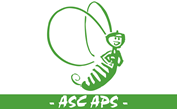 ENTE1) Denominazione e codice SU dell’ente titolare di iscrizione all’albo SCU proponente il progetto (*)2) Coprogettazione con almeno due propri enti di accoglienza (Si/No)3) Coprogettazione con altro ente titolare e/o suoi enti di accoglienza (Si/No)CARATTERISTICHE DEL PROGETTO4) Titolo del programma (*)5) Titolo del progetto (*)6) Settore ed area di intervento del progetto con relativa codifica (v. allegato 1) (*)7) Contesto specifico del progetto (*)7.1) Breve descrizione del contesto specifico di attuazione del progetto (*)7.2) Destinatari del progetto (*)8) Obiettivo del progetto (*)Descrizione dell’obiettivo con chiara indicazione del contributo che fornisce alla piena realizzazione del programma (*) 9) Attività con relativa tempistica, ruolo degli operatori volontari e altre risorse impiegate nel progetto (*)9.1) Complesso delle attività previste per il raggiungimento dell’obiettivo (*) 9.2) Tempi di realizzazione delle attività del progetto descritte al punto 9.1) (*)9.3) Ruolo ed attività previste per gli operatori volontari nell’ambito del progetto (*)9.4) Risorse umane complessive necessarie per l’espletamento delle attività progettuali previste (*) 9.5) Risorse tecniche e strumentali necessarie per l’attuazione del progetto (*)10) Eventuali particolari condizioni ed obblighi degli operatori volontari durante il periodo di servizio11) Eventuali altri requisiti richiesti ai candidati per la partecipazione alle selezioni 12) Eventuali partner a sostegno del progetto CARATTERISTICHE DELLE COMPETENZE ACQUISIBILI13) Eventuali crediti formativi riconosciuti 14) Eventuali tirocini riconosciuti 15) Attestazione/certificazione delle competenze in relazione alle attività svolte durante l’espletamento del servizio (*)FORMAZIONE GENERALE DEGLI OPERATORI VOLONTARI16) Sede di realizzazione (*)FORMAZIONE SPECIFICA DEGLI OPERATORI VOLONTARI17) Sede di realizzazione (*) 18) Tecniche e metodologie di realizzazione (*)19) Moduli della formazione e loro contenuti con l’indicazione della durata di ciascun modulo(*)• La formazione specifica in una biblioteca specializzata e a contatto con l’attività di organizzazione e promozione culturale della Fondazione dovrà dare, nel suo insieme, buona cognizione delle modalità di interazione e collaborazione presenti in un luogo di lavoro e sviluppare competenze tecnico-professionali e trasversali. I volontari potranno rafforzare alcuni comportamenti, in particolare capacità relazionali, capacità di lavorare in gruppo, capacità organizzative.20) Nominativi, dati anagrafici, titoli e/o esperienze specifiche del/i formatore/i in relazione ai contenuti dei singoli moduli (*)21) Durata (*)22) Eventuali criteri di selezione diversi da quelli previsti nel sistema indicato nel programma e necessari per progetti con particolari specificitàULTERIORI EVENTUALI MISURE A FAVORE DEI GIOVANI 23) Giovani con minori opportunità23.1) Numero volontari con minori opportunità (*)	23.3) Descrizione della tipologia di giovani con minore opportunità (*)Giovani con riconoscimento di disabilità.Specificare il tipo di disabilitàGiovani con bassa scolarizzazioneGiovani con difficoltà economicheCare leaversGiovani con temporanea fragilità personale o sociale 									23.3) Documento che attesta l’appartenenza del giovane alla tipologia individuata al punto 23.2) (*)a.	Autocertificazione ai sensi degli artt. 46 e 47 del D.P.R n. 445/2000   b.	Certificazione. Specificare la certificazione richiesta23.4) Eventuale assicurazione integrativa che l’ente intende stipulare per tutelare i giovani dai rischi23.5) Azioni di informazione e sensibilizzazione che l’ente intende adottare al fine di intercettare i giovani con minori opportunità e di favorirne la partecipazione (*)23.6) Indicazione delle ulteriori risorse umane e strumentali e/o delle iniziative e/o delle misure di sostegno volte ad accompagnare gli operatori volontari con minori opportunità nello svolgimento delle attività progettuali (*)24) Periodo di servizio in uno dei paesi membri dell’U.E. 24.1) Paese U.E. (*)24.2) Durata del periodo di svolgimento del servizio nel Paese U.E. (*)(minimo 1 mese massimo 3 mesi, esprimibile anche in giorni)24.2a) Modalità di svolgimento del servizio civile (per i progetti in territorio transfrontaliero) (*)ContinuativoNon continuativo24.2b) Articolazione oraria del servizio (per i progetti in territorio transfrontaliero) (*)24.3) Attività previste per gli operatori volontari nel periodo da svolgersi all’estero (*)24.4) Contenuti della formazione dedicata agli operatori volontari, mediante uno o più moduli aggiuntivi riferiti alla misura (*)25.5) Modalità di fruizione del vitto e dell’alloggio per gli operatori volontari (*)24.5a) Modalità di fruizione del vitto e dell’erogazione delle spese di viaggio (per i progetti in territorio transfrontaliero) (*)24.6) Modalità di collegamento e comunicazione degli operatori volontari all’estero con la sede in Italia (*)24.7) Eventuale assicurazione integrativa a copertura dei rischi indicati nel Piano di sicurezza24.8) Tabella riepilogativa25) Tutoraggio25.1) Durata del periodo di tutoraggio (*)      (minimo 1 mese massimo 3 mesi, esprimibile anche in giorni)25.2) Ore dedicate al tutoraggio (*)numero ore totalidi cui:numero ore collettive 	numero ore individuali	25.3) Tempi, modalità e articolazione oraria di realizzazione (*)25.4) Attività obbligatorie (*)25.5) Attività opzionali 25.6) Nominativo del tutor (persona fisica o organismo pubblico o privato incaricato) (*)ASSOCIAZIONE NAZIONALE ARCI SERVIZIO CIVILE ASC APS – SU00020Informazioni per i cittadini:Le convocazioni e le informazioni sulle procedure selettive così come i contatti a cui rivolgersi sono pubblicati all’indirizzo: www.arciserviziocivile.it/bolognaSiNoXSiNoXSPACEr - SPettacolo, Ambiente e Cultura in Emilia-RomagnaAlla Fondazione Gramsci Emilia-Romagna per la culturaSettore: D - Patrimonio storico, artistico e culturaleArea di intervento - 01 Cura e conservazione bibliotecheCodifica: D1Cornice generale del programma e contesto del progettoLa pandemia da Covid 19 ha reso ancor più problematico l'accesso ad un'educazione di qualità e inclusiva. La pandemia ha messo in discussione anche i modelli di accesso al sapere, spesso trasformandoli in maniera inedita, ma ha anche complicato la situazione delle famiglie più fragili, con l’emergere di nuove povertà. Il patrimonio culturale del nostro Paese richiede una cura migliore rispetto al passato ed una promozione dei contenuti forte ed innovativa. L’importanza della cura del patrimonio e dei beni culturali, come emerge nell’analisi del contesto del programma “SPACEr - SPettacolo, Ambiente e Cultura in Emilia-Romagna”, diventa cruciale anche per rispondere al cambiamento del tessuto sociale, alle istanze dei nuovi cittadini e alle richieste delle nuove generazioni.PremessaLa valorizzazione presso gli studiosi, a cominciare dagli studenti universitari e presso la cittadinanza, della memoria storica e delle ragioni del presente custodito nelle biblioteche è uno degli obiettivi che le istituzioni culturali dell’Unione Europea e del nostro Paese si sono posti. Di particolare rilevanza è la valorizzazione di quegli istituti culturali, quali la Fondazione Gramsci Emilia-Romagna Onlus che, come di seguito descritto, svolgono una funzione culturale di carattere non solo locale ma anche nazionale e internazionale.Contesto territorialeLa Fondazione Gramsci Emilia-Romagna Onlus è una fondazione culturale privata che opera a Bologna dagli anni ‘60 (prima come associazione culturale, come Istituto Gramsci Emilia-Romagna, dal 2006 come Fondazione). È un istituto di conservazione e catalogazione di patrimoni documentari del ‘900, un istituto di ricerca, di formazione e divulgazione di conoscenza, di incontro e scambio tra saperi aperto a tutti i cittadini. Impegnato nella promozione culturale e nella valorizzazione della tradizione storica e documentaria di cui è depositario, arricchisce e cura le raccolte bibliografiche e documentarie e nella pluralità di incontri, seminari, cicli di lezioni e convegni messi in campo ogni anno, opera in continuità e in permanente collaborazione con altri soggetti - del territorio, nazionali e stranieri - condividendo l’impegno di favorire l’accessibilità culturale e la formazione. • La Fondazione opera a Bologna, una città con 391.984 residenti al 01.01.2020 - di cui 54.109 della classe di età 15-29 - in una città metropolitana con 1.019.875 abitanti. (Fonte: http://inumeridibolognametropolitana.it/)In particolare la città è caratterizzata dalla presenza storica dell’Alma Mater Studiorum Università di Bologna - considerata la più antica università d'Europa - quindi da una forte componente, tra la popolazione giovanile, di studenti universitari. Sono 87.590 gli studenti che hanno scelto l’Università di Bologna (a.a. 2019/2020) facendo di questo Ateneo uno dei più frequentati in Italia, di cui 6.725 studenti internazionali.Il progetto si realizza dunque in una città fortemente influenzata dall’Università, con un’offerta formativa d’ateneo strutturata in: 232 Corsi di Studio (a.a. 2020/2021) di cui 93 corsi di laurea, 125 Corsi di Laurea Magistrale e 14 Corsi di Laurea Magistrale a ciclo unico; 84 Corsi di Laurea internazionali; 48 Corsi di Dottorato di ricerca (a.a. 2019/2020), 53 scuole di specializzazione, 86 Master di primo e secondo livello di cui 18 internazionali (dati al 30.10.2020).  L’UniBo vanta inoltre 32 Dipartimenti, 5 scuole e 11 Centri di Ricerca e formazione per 5 Campus (Bologna, Forlì, Cesena, Ravenna e Rimini), quindi un vasto corpo insegnante, tra docenti e ricercatori di ruolo (Fonte: https://www.unibo.it/it/ateneo/chi-siamo/luniversita-oggi-tra-numeri-e-innovazione e allegati).Contesto specifico di attuazione del progettoCosa è/cosa fa la Fondazione Gramsci Emilia-Romagna Onlus L’Istituto Gramsci Emilia-Romagna opera a Bologna da metà anni Sessanta, è nato come associazione culturale (formalizzata in un momento successivo); si costituisce poi come Associazione Istituto Gramsci Emilia-Romagna il 25.01.1994, divenendo associazione giuridicamente riconosciuta (Decreto Giunta Regione Emilia-Romagna n.223/ 21.03.1994). Dal 1998 si configura come ONLUS e aderisce all'AICI, Associazione delle Istituzioni Culturali Italiane. Nel luglio 2006 l’Associazione ha dato vita alla Fondazione Istituto Gramsci Emilia-Romagna (riconoscimento Regione Emilia-Romagna, Decreto n.1909/2007). Dal luglio 2011 assume la denominazione Fondazione Gramsci Emilia-Romagna Onlus.La Fondazione promuove ed approfondisce gli studi e le conoscenze sulla società contemporanea nei suoi aspetti storici, politici, istituzionali e culturali e da sempre collabora con altri centri culturali e di ricerca, con gli Enti locali, con l'Università di Bologna ed altri atenei italiani e stranieri per l’attività di ricerca e quella di promozione culturale. Negli anni ha rafforzato la sua vocazione di istituto di conservazione e catalogazione di fonti per la ricerca storica contemporanea, di servizio pubblico di consultazione, di luogo di incontro e dialogo tra diversi saperi e tradizioni. L’attività della Fondazione si articola attraverso:1) conservazione, catalogazione e valorizzazione della documentazione della Biblioteca e dell’Archivio;  2) attività seminariali e di ricerca, aperte prevalentemente alla comunità scientifica, all'Università e ai giovani ricercatori;  3) convegni, conferenze, cicli di appuntamenti aperti alla città e all’opinione pubblica (anche con iniziative che coinvolgono l’ambito teatrale, del cinema, in senso ampio dell’arte: che contemplano il punto di vista e i linguaggi propri di questi ambiti).  4) attività editoriale.- In questo contesto di centro culturale e di luogo di studi e documentazione specializzato rientra anche il presente progetto - come i precedenti proposti dalla Fondazione - per l’accoglimento di giovani volontari in servizio civile universale. > LA BIBLIOTECA DELLA FONDAZIONE GRAMSCI EMILIA-ROMAGNAHa un patrimonio con una spiccata specializzazione storico-politica, confermata e rinnovata ogni anno da una politica delle acquisizioni coerente, mirata alla qualificazione, e da una quanto più possibile coerente gestione delle risorse umane e finanziarie. L’attenzione è rivolta al pubblico universitario, di ricercatori e studenti, interessato a conoscere ed approfondire la storia culturale, sociale e politica dell’Italia contemporanea nel contesto europeo e internazionale. In tal senso è dedicata speciale cura - nell’acquisizione, nella valorizzazione e nel recupero di testi, materiali e documenti - all’ambito di studi della storia e storiografie contemporanee, del pensiero filosofico e politico di fine Ottocento e del Novecento, della storia sociale ed economica, oltre che della storia della nostra città e della nostra regione in epoca contemporanea. Con documentazione di diversa natura e varia tipologia: bibliografica, archivistica tradizionale, grafica, audiovisiva, fotografica.  • La sua finalità è conservare, gestire, sviluppare e rendere fruibile il proprio patrimonio di biblioteca di storia contemporanea specializzata in: - storia dell'Italia e dell'Europa- storia del pensiero e dei movimenti sociali della sinistra italiana ed europea- pensiero filosofico e politico dell'Ottocento e Novecento - storia di Bologna e dell'Emilia-Romagna in età contemporaneaCura inoltre l’acquisizione di testi sulla comunicazione politica e su grafica e iconografia ad essa legate; e l’acquisizione di testi sulla storia dell'editoria e della stampa italiane tra ‘800 e ‘900.• È frequentata ed utilizzata (utenti in sede e remoti): - per il 92 % da studenti, dottorandi, ricercatori e docenti universitari - dell’Università degli Studi di Bologna, di altre università e delle università straniere che hanno sede a Bologna;- per l’8 % da studenti e docenti delle scuole superiori e da lettori generici. Il carattere specialistico della biblioteca individua in effetti il pubblico d’elezione in studenti, dottorandi, ricercatori e in minor misura docenti universitari, soprattutto per studi e ricerche in storia contemporanea, scienze politiche, filosofia e filosofia politica contemporanee (tra le facoltà e i corsi più rappresentati: Scienze politiche, Storia contemporanea, Storia d’Europa, Dams, Filosofia, Lettere, Scienze della Comunicazione di Lettere e Filosofia, Johns Hopkins University, School of Advanced International Studies-SAIS di Bologna).• Fa parte dal 1985 del sistema bibliotecario regionale tramite convenzione con la Soprintendenza ai beni librari e documentari della Regione Emilia-Romagna e dal novembre 2002 aderisce al Polo Unificato SBN di Bologna (Polo UBO, catalogo collettivo territoriale), del Servizio Bibliotecario Nazionale (SBN); ad esso partecipano le principali biblioteche italiane, sotto la guida dell’Istituto Centrale per il Catalogo Unico del Ministero per i Beni e le Attività Culturali. Dal 1988 la Biblioteca automatizza la gestione e la catalogazione del patrimonio bibliografico e documentario che acquisisce, ed eroga un servizio efficiente e coerente con le finalità e gli obiettivi del sistema bibliotecario territoriale cui afferisce (Legge regionale n. 18/2000). La Biblioteca mette a disposizione il seguente patrimonio:Collezione libraria: oltre 92mila pubblicazioni (stima)Emeroteca: 1.857 periodici (riviste e quotidiani), di interesse storico e filosofico-politico  Raccolte documentarie: - Collezione di 12mila manifesti politici e raccolta di volantini dal 1945 ad oggi- Raccolte di fotografie di cronaca politica e sociale dagli archivi dei giornali "Il Progresso d'Italia", "La Lotta", “l’Unità”, dalla raccolta fotografica dell’Archivio del Pci di Bologna, del ‘Fondo G. Dozza’, del ‘Fondo Luigi Arbizzani’ e altre stampe fotografiche facenti parte di diversi altri fondi archivistici di persona (stima compless.: 45mila).- Raccolta documentaria dei movimenti studenteschi, 1968-1977 (26 faldoni). - Raccolta di videointerviste fatte dalla Fondazione, nata recentemente, per accogliere storie di vita che possano rappresentare, attraverso narrazioni più libere possibile, testimonianze da conservare e mettere a disposizione degli studiosi (all’oggi: 40)- Raccolta di materiale di propaganda politica cartaceo, prodotto dal 1945 ad oggi (17 faldoni)- Raccolta di documenti audiovisivi: film-documentari a contenuto politico e sociale in 8, Super8, 16 e 35 mm, prodotti dagli anni '50 agli anni '80 (ca. 360 pezzi).Sempre la Biblioteca• Ha realizzato e gestisce dal 2000 la banca dati open access di manifesti politici e sociali contemporanei Manifestipolitici.it (manifesti, locandine, volantini, cartoline), costantemente implementata. La banca dati online comprende, oltre alla raccolta della Fondazione (ca. la metà dei 12mila poster posseduti sono catalogati), le raccolte di altri 16 enti: all’oggi sono consultabili, con immagine e descrizione, 14.978 ’pezzi’ realizzati per la comunicazione e la propaganda politiche (www.manifestipolitici.it). • Partecipa al progetto di reference online “Chiedilo al Bibliotecario”, uno spazio informativo cui ci si rivolge per richieste di ambito bibliografico e di studio, svolta in collaborazione con altre 7 biblioteche di Bologna, tra queste le più importanti di pubblica lettura e di conservazione e diverse biblioteche specializzate. > L'ARCHIVIO DELLA FONDAZIONE GRAMSCI EMILIA-ROMAGNAL’Archivio della Fondazione mette a disposizione il seguente patrimonio:  - Carte di organizzazioni e di persone che testimoniano esperienze storico-politiche legate soprattutto al territorio provinciale e regionale, proprie della sinistra storica italiana e di movimenti e associazioni legati alla sinistra, di interesse per la ricerca anche per la particolare vicenda politica e sociale dell’Emilia-Romagna. Tutti i fondi conservati sono tutelati dalla Soprintendenza archivistica per l’Emilia-Romagna (organo periferico del MIBACT) e dichiarati dalla stessa “di notevole interesse storico”.Fondi archivistici conservati: 52 fondi archivistici, di cui 38 inventariati e quindi consultabili Sempre l’Archivio• La Fondazione Gramsci ER fa parte della rete pubblica degli enti regionali di conservazione documentaria e svolge il servizio di consultazione al pubblico dei propri fondi archivistici in convenzione con l’IBC, Istituto beni artistici culturali e naturali della Regione Emilia-Romagna. • È presente nel sistema informativo degli archivi storici in Emilia-Romagna IBC Archivi, finalizzato a mettere in rete le risorse informative relative agli archivi storici emiliano-romagnoli e agli istituti ed enti che li conservano (http://archivi.ibc.regione.emilia-romagna.it). • Fa parte del progetto cittadino Città degli Archivi che organizza e valorizza gli archivi della Bologna contemporanea, rende accessibili tali risorse in un unico contenitore virtuale attraverso un multi-catalogo condiviso - portale ‘archIVI’ - e attualmente comprende circa 228 inventari di fondi archivistici del territorio (inventari di 318 soggetti produttori, conservati da 40 enti): inventari storici, fotografici, sonori e audiovisivi. Un progetto coordinato e controllato (standard descrittivi comuni e in regola con le norme archivistiche italiane ed internazionali), costantemente implementato dai soggetti dell’area metropolitana che come la Fondazione Gramsci ER conservano patrimonio archivistico-documentario (www.cittadegliarchivi.it). Risorse archivistiche più spesso indagate presso la Fondazione(bb. = buste archivistiche = faldoni): - Archivio del Pci, Federazione di Bologna, 1945-1991 (969 bb.)- Archivio del Pci, Comitato regionale Emilia-Romagna, 1945-1991 (934 bb.)- Archivio Comitato Liberazione Nazionale Emilia-Romagna (CLNER), apr. 1945-ago. 1946 (3 bb.)- Archivio del Triumvirato insurrezionale Emilia-Romagna, 7 set.1943-16 mag. 1948 (13 bb.)- Archivio CUMER, Comando Unico Militare Emilia Romagna, 16 feb. 1944-15 ott. 1946, (10 bb.)- Fondo Giuseppe Dozza, 1936-1974, Sindaco di Bologna dalla Liberazione al 1966 (57 bb.) - Fondo Valdo Magnani, 1925-1981 (16 bb.)- Fondo Luigi Arbizzani, 1931-2004 (310 bb.)- Tutti gli insiemi di fotografie aggregate ai fondi archivistici• Si conserva naturalmente anche tutta la documentazione prodotta nel corso del tempo dalla Fondazione stessa: tra questa il cospicuo insieme delle registrazioni audio e audiovisive delle iniziative promosse da fine anni Settanta ad oggi, un archivio sviluppato in oltre quarant’anni di attività scientifica e di seminari, convegni, dibattiti.• Si segnala la costante richiesta di consultazione delle raccolte fotografiche della Fondazione (stima compless.: 45mila foto), per studio e ricerca, per fini editoriali, didattici, espositivi o di produzione filmica; come avviene per i manifesti/locandine/volantini della nostra banca dati Manifestipolitici.it. La domanda di utilizzo proviene generalmente da insegnanti per la didattica, da studenti per tesi di laurea e dottorato, da enti di conservazione e istituzioni per mostre e spesso, ultimamente, da case editrici e testate periodiche per pubblicazioni, da case di produzione televisiva, cinematografica e teatrale per fiction, film, docufilm e spettacoli.Si rammenta il forte interesse verso queste tipologie di materiale documentario per evidenziare quanto negli anni restino necessarie le attività volte a rendere tale patrimonio facilmente accessibile, consultabile e utilizzabile.> BIBLIOTECA E ARCHIVIOBiblioteca e Archivio garantiscono 45 ore di apertura settimanale e i seguenti servizi: - Consulenza e supporto alla ricerca: informazioni ai lettori e guida per le ricerche bibliografiche (reference bibliografico)- Informazione all’utenza sui fondi archivistici e guida alla loro consultazione- Consultazione in sede- Prestito- Prestito circolante- Prestito interbibliotecario (nazionale e internazionale)- Prenotazione testi - Servizio di Document Delivery (fornitura documenti)- Bacheca dei periodici in libera consultazione- Postazioni PC per la ricerca bibliograﬁca e la consultazione del materiale multimediale- Consultazione banche dati e risorse web (bibliografiche e documentarie)- Accesso a risorse tematiche in rete- Accoglienza dei suggerimenti d’acquisto dei lettori- Servizio consigli e reclami- Lettore microﬁlm- Fotocopiatrice- È in vigore la Carta dei Servizi della Biblioteca, periodicamente aggiornata, per offrire agli utenti le dovute garanzie su funzionalità, adeguatezza e continuità dei servizi erogati e sull’attuazione delle finalità e dei programmi dell’istituzione.- Si dispone di 1 Sala di lettura con 35 posti studio, 2 postazioni per la ricerca in rete e consultazione materiali multimediali, 1 lettore microfilm, 1 fotocopiatrice.- A fianco della presenza attiva nei vari sistemi informativi nazionali e territoriali, citati e non (Polo bibliotecario UBO di SBN-Servizio Bibliotecario Nazionale, ACNP-Catalogo Nazionale dei Periodici, ‘Città degli Archivi’ et al.), la Fondazione partecipa con proprie risorse digitali al progetto nazionale 14-18. Documenti e immagini della Grande Guerra coordinato dall’ICCU-Istituto Centrale per il Catalogo Unico del MiBACT, aggregatore di fonti documentarie e memorialistiche di diversa natura e infrastruttura e per la fornitura di dati a Europeana (portale: www.14-18.it).  - È attiva una collaborazione con l’International Gramsci Society e con la Fondazione Gramsci Onlus (Roma) per l’aggiornamento della Bibliografia gramsciana. La Bibliografia gramsciana online comprende “volumi, saggi e articoli su Gramsci pubblicati dal 1922 e pubblicazioni e traduzioni degli scritti di Gramsci editi dal 1927. Con oltre 20mila documenti in 41 lingue è la più vasta bibliografia dedicata ad un singolo autore” (fondazionegramsci.org/bibliografia-gramsciana). • I sistemi informativi ricordati, per la loro natura cooperativa promuovono e rafforzano la collaborazione con gli istituti culturali che in ambito nazionale e europeo si occupano, come la Fondazione Gramsci ER, del Novecento, dell’età contemporanea e facilitano, soprattutto grazie al web, la diffusione di informazioni sulle raccolte bibliografiche, documentarie ed archivistiche. Si menzionano di seguito, solo elencandole, altre reti, collaborazioni e convenzioni in essere:  - Biblioteca Comunale dell’Archiginnasio, collaborazione per organizzazione di mostre e iniziative pubbliche- Biblioteca Gino Bianco della Fondazione Alfred Lewin (Forlì), collaborazione per integrare le lacune in rispettive raccolte di riviste- Digitocs, della Biblioteca digitale dell’Università di Bologna, per l’immissione nel catalogo di polo degli indici e sommari di opere della biblioteca della Fondazione- International Gramsci Society e Fondazione Gramsci Onlus (Roma), collaborazione alla realizzazione e implementazione della Bibliografia gramsciana - ICCU, Istituto Centrale per il Catalogo Unico, per la fornitura di documenti digitali di proprietà della Fondazione destinati alla risorsa www.14‐18.it - Fondazione Cineteca di Bologna, convenzione per la gestione e il trattamento della raccolta di audiovisivi della Fondazione Gramsci ER- Fondazione per l’innovazione Urbana (Bologna), per l’organizzazione di incontri ed eventi- Adesione al progetto conCittadini dell’Assemblea Legislativa della Regione Emilia-Romagna- ARCI Bologna, collaborazione per incontri e iniziative (oltre all’accordo per la partecipazione ai bandi nazionali di Servizio civile emanati dall’UNSC)- ASviS ‐ Alleanza Italiana per lo Sviluppo Sostenibile, adesione e partecipazione alle attività - AIB e ANAI (Associazione Italiana Biblioteche e Associazione Nazionale Archivistica Italiana), collaborazione per eventi di formazione e aggiornamento- ‘Libera. Associazioni, nomi e numeri contro le mafie’, per incontri su tematiche di interesse comune nell’ambito della legalità e dell’antimafia - Specialmente in biblioteca, rete di biblioteche specializzate di Bologna, tavolo aperto di confronto, promotore del Festival annuale di Specialmente e di altre iniziative - Associazione Paolo Pedrelli-Archivio storico sindacale, per iniziative su tematiche di interesse condiviso- Istituto per la storia e le memorie del '900 Parri ER, per incontri su tematiche di interesse condiviso- Centro Amilcar Cabral, per incontri su tematiche di interesse condiviso- Centro di Documentazione F. Madaschi Cassero LGBT Center, per incontri su tematiche di interesse condiviso e per i progetti della Fondazione di Servizio Civile Universale.***••• Riportiamo alcuni dati (tabella sotto) che possono anch’essi far individuare l’ambito di azione/area di intervento della Fondazione Gramsci ER - quello relativo alle attività di Biblioteca e Archivio - e soprattutto l’impatto reale di queste attività: dati che ci aiutano ogni anno a considerare sia i possibili miglioramenti da perseguire sia le criticità che persistono o eventualmente nuove. >>> Si ricorda che nel 2020 ci son stati vari periodi di accesso limitato ai servizi, causa emergenza sanitaria: l’anno 2020 è stato caratterizzato e fortemente condizionato dall’emergenza sanitaria, tuttora in atto, che ci ha colpito dallo scorso febbraio 2020. La situazione che si è creata ha influenzato in modo significativo l’attività della biblioteca della Fondazione e le modalità di fornitura dei servizi. Attuando tutte le misure di sicurezza previste dalle disposizioni governative e dagli organi di governo locale si è cercato, dal 9 marzo 2020 in poi, di non interrompere mai del tutto l’erogazione dei servizi, in particolare prestito, prestito interbibliotecario, prestito circolante, document delivery e naturalmente reference (telefonico, via mail); mentre ovviamente non si è potuta garantire con continuità la consultazione in sede. Nel mese di luglio è stata riaperta la Sala di lettura, solo su appuntamento (con chiusura dalle 13.30 alle 14.30 per permettere la seconda disinfezione giornaliera dei locali). A settembre è ripresa la consultazione in sede per non più di 5 persone alla volta e su appuntamento, con un solo dipendente presente a turno in sede di volta in volta. Dal 7 ottobre a fine anno si è tornati alla sola erogazione dei servizi di prestito (consegna solo su appuntamento), prestito interbibliotecario, prestito circolante e document delivery. Drastica limitazione ha avuto invece nell’ultimo anno la realizzazione in sede di convegni, conferenze e seminari che nella maggior parte dei casi sono stati svolti in videoconferenza o attraverso i canali social.Biblioteca:Dati relativi alla frequentazione e all’utilizzo dei servizi della biblioteca negli ultimi 2 anni. I dati del 2019 sono indicativi dei servizi che si rendono in una situazione di normalità, vale a dire prima della pandemia da Covid-19.Archivio:Consultazioni Archivio 1.1.2019-31.12.2019: 498 singoli pezzi/fascicoli dati in lettura, per 37 utenti = 37 ricerche, con 102 presenzeConsultazioni Archivio 1.1.2020-31.12.2020: 721 singoli pezzi/fascicoli dati in lettura, per 19 utenti = 19 ricerche, con 89 presenze- Nel 2020 si sono volute garantire le consultazioni già in corso prima dell’emergenza sanitaria, tutelandole con specifica attenzione: si è voluto rispondere quanto più possibile alle richieste di visione dei fondi d’archivio da parte degli studiosi che già avevano avviato un’indagine presso la Fondazione; tra l’altro richieste spesso collegate all’imminente centenario del Partito comunista italiano (1921-2021), partito politico del quale la Fondazione conserva una vasta documentazione archivistica.***• La Biblioteca conserva la maggior parte dei testi collocati in depositi esterni, permane quindi la frequente necessità di prenotare in anticipo i testi (online via catalogo, via mail, via telefono, in presenza) e ciò suggerisce come tale ‘disagio’ per l’utenza possa e debba essere sempre compensato da una ‘risposta’ e da un reference completi e ben svolti.•• Le consultazioni d’Archivio da diversi anni sono in aumento: tale incremento si deve anche alla maggior presenza degli inventari dei fondi in rete, in maggioranza nel portale archIVI di Città degli Archivi: vale a dire grazie anche al lavoro fatto di pre-trattamento inventariale, portato avanti con i volontari del servizio civile, di sistemazione e condizionamento (propedeutici alla inventariazione archivistica svolta poi da professionista).••• L’attività di Biblioteca e Archivio della Fondazione comprende anche la promozione di incontri sulla conservazione e la catalogazione delle fonti in rapporto alla ricerca storica, l’organizzazione di mostre di proprio materiale documentario, la promozione di ricerche tese a valorizzare specifiche raccolte o ad approfondire studi sulla realtà storica, sociale e antropologica della nostra regione. È inoltre una tradizione consolidata l’offerta di momenti formativi in materia di cultura del diritto d’autore rivolti all’ambito dei beni culturali. Servizi analoghi e relativa offerta presente nel contesto di riferimentoI dati menzionati sulla fruizione del patrimonio e dei servizi offerti dalla Fondazione evidenziano il positivo radicamento della stessa, anche solo riferendosi alla realtà territoriale, un contesto metropolitano e regionale ricco di biblioteche ed enti con risorse bibliografiche comparabili o comunque utilizzate dalla stessa tipologia di lettori. Nella sola Bologna, oltre alla Biblioteca Universitaria centrale, la Biblioteca dell’Archiginnasio e la Biblioteca Sala Borsa (le 3 più importanti cittadine) ricordiamo le biblioteche specializzate con patrimonio affine alla nostra Biblioteca, con le quali si condivide l’utenza. Sono biblioteche universitarie di dipartimento, di centri di studi e documentazione e biblioteche pubbliche comunali con un patrimonio rivolto alla popolazione universitaria:  - Bibl. del Dipartimento di Discipline Storiche (Università di Bologna)- Bibl. del Dipartimento di Politica, Istituzioni, Storia (Università)- Bibl. del Dipartimento di Scienza Politica (Università)- Bibl. del Dipartimento di Filosofia (Università)- Bibl. dell’Archivio Storico (Università)- Bibl. del Dipartimento Discipline della Comunicazione (Università)- Biblioteca Walter Bigiavi (Università)- Biblioteca I. B. Supino, Dipartimento delle Arti Visive (Università)- Centro di Documentazione Flavia Madaschi (ex ‘Centro di Documentazione Il Cassero’)- Emeroteca de ‘Il Mulino’- Archivio Storico del Comune di Bologna (Comune di Bologna)- Biblioteca del Museo Civico del Risorgimento (Comune)- Biblioteca della Fondazione Cineteca - Centro Studi Amilcar Cabral (Comune)- Biblioteca del Museo del Patrimonio Industriale (Comune)- Istituto per la storia e le memorie del Novecento Parri E-R- Istituto per la storia della resistenza e società contemporanea nella prov. di Bologna (ISREBO)- Biblioteca Italiana delle Donne, Centro di Documentazione, ricerca e iniziativa delle donne***Analisi delle criticità su cui si intende intervenire attraverso l’attuazione del progetto 1. Occorre ottimizzare i servizi per l’utenza. Qualificare il reference ‘Reference’ inteso come orientamento per l’utilizzo degli strumenti informativi primari presenti e come insieme dei servizi che la Biblioteca offre. Costante qualificazione del servizio soprattutto per: accoglienza e informazioni all’utenza, guida nelle ricerche bibliografiche, promozione della conoscenza del patrimonio librario e documentario. Comprende anche la reale rispondenza dei servizi offerti agli standard nazionali e regionali - questi ultimi indicati, con L. R. n.18/2000, dalla Soprintendenza ai beni librari e documentari dell’IBC, Istituto beni artistici culturali e naturali della Regione Emilia-Romagna.  Temi: Qualità del servizio di informazione bibliografica appropriato al patrimonio specializzato dell’ente (mantenimento e miglioramento); Presenze annuali nella Biblioteca-Archivio, Nuove abilitazioni lettori, Prestiti, Prestiti interbibliotecari, Prestiti circolanti, Document delivery (DD) 2. Occorre proseguire il trattamento delle donazioni librarieTrattamento delle opere librarie pervenute alla Biblioteca come donazione, da privati, enti o famiglie. Le donazioni mirate al patrimonio storico sono costantemente promosse dalla Biblioteca e quindi continue. Il pluriennale recupero complessivo vuole far emergere un’eredità bibliografica assai significativa; si riscontra sempre, infatti, una forte pertinenza di temi e di argomenti con i fondi archivistici qui custoditi (non solo con i libri e le testate periodiche già della Fondazione): le caratterizzazioni di contenuto delle singole raccolte bibliografiche private accolte confermano ciò pressoché sempre.Tema: Recupero delle raccolte di testi donate alla Biblioteca, non ancora inventariate né catalogate, un cospicuo insieme di varie donazioni che non trattate rimangono nei depositi esterni della biblioteca (in scatoloni). È necessario un lavoro, quanto più possibile continuo, di elencazione, inventariazione, controllo a catalogo, inserimento a catalogo delle migliaia di opere così pervenute: a) per arricchire il patrimonio bibliografico di nuove opere; b) per poter accogliere altre donazioni (anche in termini di spazio da rendere disponibile, riducendo al massimo le movimentazioni); c) per promuoverne sempre di nuove. 3. Occorre aumentare la conoscenza e conseguentemente la potenziale fruizione del materiale d’archivio e documentarioCome altre raccolte di natura documentaria, i fondi d’archivio soffrono in parte di una non piena visibilità nel contesto delle risorse e delle fonti presenti, da sempre. Oltre che destinare parte degli investimenti annuali a rendere via via consultabili tutti i fondi, resta necessario aumentare e migliorare la comunicazione sui materiali disponibili stessi, in misura maggiore rispetto ad altri beni di ‘accesso più immediato’. Far conoscere ed usare l’Archivio della Fondazione è cosa ottenibile soprattutto attraverso la crescita e la qualificazione dell’informazione sui fondi indagabili stessi (diretta, tradizionale in rete…: tramite qualsiasi mezzo consono). Tema: Miglioramento dell’informazione sulle fonti archivistiche disponibili e sui materiali documentari ‘di accesso non immediato’, in particolare qualificazione e aumento della comunicazione sui fondi d’Archivio, per incrementarne ancora la conoscenza e la consultazione.  4. Occorre dare maggior continuità al proseguimento del ‘riordino’ di fondi archivistici Negli ultimi anni sono stati interamente resi consultabili diversi fondi d’archivio, come si è portato avanti il trattamento di altri, per tranches annuali: l’impegno della Fondazione è costante nel dare corso agli interventi di inventariazione, quelli a breve o medio termine e quelli pluriennali. è quindi importante dare continuità e stabilità anche al lavoro che precede il trattamento inventariale definitivo: si tratta delle carte acquisite nell’anno corrente - depositate da enti o da privati e famiglie - o delle carte conservate ma non ancora trattate: necessitano sempre di una prima sistemazione da farsi precedentemente al lavoro, svolto poi da un archivista professionista. Pur non potendo indicare una frequenza annuale determinata, l’acquisizione di ‘insiemi’ nuovi di carte è pressoché continua, oltre che, naturalmente, promossa. Esempio e stima: grazie ai progetti di SCN e considerando soltanto metà del tempo di servizio si possono trattare circa 90 ‘buste’ (faldoni di fascicoli), consegnate poi all’archivista professionista per l’inventariazione vera e propria. Quindi in minor tempo viene reso completamente fruibile al pubblico un fondo.Tema: Più stabile continuità al lavoro che precede il trattamento inventariale definitivo dei fondi d’archivio, svolto da un archivista professionista: condizionamento fisico, eventuale primo smistamento delle carte (dove indicato e possibile), sintetica elencazione dei documenti presenti.  5. Occorre rendere ancora piu’ fruibili le raccolte fotografiche Si è iniziato già da diversi anni il trattamento delle fotografie (stima compless.: 45mila), provenienti da fondi d’archivio o aggregate ad essi, per permetterne la consultazione e fermarne il degrado fisico: occorre dare continuità a questo lavoro per rendere indagabili interamente tutti gli insiemi fotografici presenti. Secondariamente, viste le quantità e la tipologia stessa delle stampe fotografiche conservate, anche la continuità del singolo intervento, solo su una tranche di raccolta fotografica, è fondamentale; più che in altri casi, poiché fa diminuire drasticamente la possibilità di errore o perdita di dati altrimenti frequente (anche solo, per es., per i tanti formati da manipolare e trattare informaticamente, dalla foto grande come un francobollo a quella tipo A3).Tema: Trattamento propedeutico alla catalogazione delle foto, svolta poi da catalogatore professionista (condizionamento fisico, acquisizione informatica delle immagini, nomina dei files et al., v. più avanti): tutte le operazioni necessarie per produrre un archivio di dati/di immagini omogeneo, funzionale e in linea con gli standard prescritti. 6. Occorre rendere fruibili le registrazioni di incontri, iniziative, cicli di lezioni promossi dalla FondazioneSi tratta rendere fruibili le registrazioni audio-video di una serie di incontri pubblici tra quelli proposti dalla Fondazione negli ultimi anni (2015-2020), a fini editoriali e conservativi; con ascolto, trascrizione e editing di base dei testi prodotti.Tema: Disponibilità di trascrizioni testuali di una selezione di interventi o lezioni da poter utilizzare a scopi editoriali (pubblicazioni tradizionali cartacee o digitali), per rispondere alla richiesta che in tal senso ci proviene e per progetti propri della Fondazione; oltre che a scopo conservativo.  7. Occorre far conoscere l’attività complessiva della Fondazione e i beni culturali disponibili Sempre nell’ambito della valorizzazione delle risorse di Biblioteca e Archivio, e delle attività di studio e ricerca occorre dare corpo all’organizzazione, svolgimento e pubblicizzazione degli eventi culturali proposti legati alle risorse stesse: presentazioni di libri, incontri con l’Autore, convegni, cicli di seminari, mostre, proiezioni filmiche et similia. Questi momenti consentono di coinvolgere il pubblico a tutto campo, dando una cognizione reale e completa di cosa comporta e comprende il lavoro in un istituto culturale: condizioni essenziali e prioritariamente necessarie nell’opera di comunicazione all’esterno del patrimonio stesso della Fondazione, delle cose che si mettono in atto per farlo conoscere e renderlo il più facilmente accessibile alle persone interessate.***Indicatori Si indicano nella tabella seguente i dati relativi al periodo 1 gennaio-31 dicembre 2019, poiché i dati del 2020 (già segnalati nella tab. sopra) non sono indicativi del normale flusso di erogazione dei servizi e di lavoro sulla documentazione, a causa delle limitazioni di accesso alla Fondazione - per l’emergenza sanitaria da Covid19 - già ricordate. Situazione ex anteDestinatari direttiGli utenti/lettori. Si tratta della comunità di studenti e docenti universitari, insegnanti, ricercatori del territorio bolognese e in senso largo di cittadini italiani e stranieri che trovano nella Fondazione Gramsci Emilia-Romagna un luogo idoneo e qualificato di studio, pienamente rispondente alle esigenze di lettura e di approfondimento; nonché un luogo aperto di dibattito, di promozione culturale, di ricerca storiografica, politica e sociale e di formazione (formazione studenti, operatori culturali e docenti di scuola media secondaria di primo e di secondo grado).Un insieme di “pubblico” che ogni anno supera le 7.000 unità.In senso ampio, il progetto si rivolge anche, nei fatti, a tutta la comunità: tutte le risorse della Fondazione - patrimonio librario, periodico, archivistico e documentario – e l’insieme delle attività culturali realizzate sono acquisite, trattate e tutelate per essere messe a disposizione della più ampia comunità. Inoltre l’insieme delle attività culturali che la Fondazione attiva, promuove e porta avanti, è sempre rivolto alla cittadinanza e ad un pubblico di persone interessate alla vicenda politica, sociale e culturale contemporanea.   Inoltre si può affermare che è il patrimonio stesso complessivo della Fondazione che beneficerà direttamente degli interventi attuati attraverso il progetto. Nel merito, le attività previste consentiranno di:A) migliorare la fruizione dei beni che si conservano;  B) far aumentare la conoscenza di ciò che qui può essere trovato e utilizzato: quali e quanti beni, dove, con che modalità di fruizione etc.; C) rendere consultabile e studiabile ogni particolare tipologia documentaria che qui si conserva; e conseguentemente rendere disponibile la più vasta quantità di ‘oggetti’, intesi come beni culturali e fonti per la ricerca: libri, opuscoli, periodici, fogli e numeri unici, le fotografie di cronaca politico-sociale contemporanea d’interesse storico, i docu-film e materiale audiovisivo, tutto il materiale di propaganda e di comunicazione politica che abbiamo e che si acquisisce nel tempo come manifesti, bandi locandine, cartoline e volantini politici e sociali contemporanei (un solo esempio: i fruitori della banca dati della Fondazione Manifestipolitici.it sono beneficiari diretti).→ Senza una continuità delle attività previste dal progetto, questi beni culturali sono destinati a rimanere - pur ben conservati - totalmente ‘invisibili’ e assolutamente non indagabili: dallo studente dell’ultimo anno di scuola superiore o già universitario come dal docente o studioso più fornito di strumenti d’indagine e altamente specializzato.  Indirettamente beneficiano delle attività previste dal progetto: - L’intero sistema bibliotecario italiano, la rete di biblioteche pubbliche e private afferenti, come la nostra, al Servizio Bibliotecario Nazionale (SBN); a livello nazionale ed internazionale  per le attività di arricchimento di SBN attraverso la catalogazione partecipata e cooperativa, le attività di scambio, di prestito interbibliotecario e di fornitura di documenti agli utenti (Document Delivery); naturalmente e prioritariamente anche nella sua articolazione territoriale di riferimento, il Polo bibliotecario SBN di Bologna (Polo UBO). - Le facoltà universitarie e i corsi di laurea, dottorato e master dell’Ateneo cittadino come di altri atenei italiani e stranieri che sono di riferimento per lo specifico patrimonio che qui si conserva in quanto biblioteca specializzata; come già illustrato più sopra. - Tutti i sistemi informativi, banche dati, progetti locali e nazionali cui la Fondazione aderisce e partecipa attivamente, tipo ACNP, Città degli Archivi, IBC Archivi, SIUSA, 14-18. Documenti e immagini della Grande Guerra, Bibliografia gramsciana, Chiedilo al Bibliotecario.Contributo del progetto alla realizzazione del programma:L'obiettivo del progetto vuole contribuire alla realizzazione del programma “SPACEr - SPettacolo, Ambiente e Cultura in Emilia-Romagna”, rispondendo alle finalità ultime di conoscenza e valorizzazione di un patrimonio. In particolare attraverso azioni di qualificazione dei servizi offerti e di salvaguardia e trattamento del patrimonio bibliografico e documentario della Fondazione.In questo quadro il progetto è sinergico con l'ambito di azione espresso dal programma: “Tutela, valorizzazione, promozione e fruibilità delle attività e dei beni artistici, culturali e ambientali”, poiché agisce per conservare e rendere disponibile e ancora più fruibile materiale storico e culturale, consultabile da studenti e visitatori.Attraverso la tutela del patrimonio librario e archivistico si vuole incidere sulla possibilità dei cittadini, in particolare dei giovani, di formarsi con un’educazione di qualità e garantendo a tutti l’accesso alla cultura, al di là delle difficoltà economiche e sociali, coerentemente con quanto espresso dall’obiettivo 4 dell’Agenda 2030 delle Nazioni Unite: “Fornire un’educazione di qualità, equa ed inclusiva, e un’opportunità di apprendimento per tutti”. Il progetto, inoltre, in ragione del suo fondamentale contribuito alla tutela e alla valorizzazione delle biblioteche - intese sia come luoghi fisici, sia come collezioni in essi contenute -, e alla proposta di attività volte a favorire la partecipazione di tutti alla vita culturale del territorio, contribuisce al raggiungimento dell’obiettivo 11 “rendere le città e gli insediamenti umani inclusivi, sicuri, duraturi e sostenibili”, in particolare nel suo specifico intento di potenziare gli sforzi per proteggere e salvaguardare il patrimonio culturale del mondo.Infatti Obiettivo generale del progetto è quello di migliorare l’offerta all’utenza e favorire il recupero e la fruizione del patrimonio culturale attraverso azioni di cura e recupero delle raccolte bibliografiche, archivistiche e documentarie conservate dalla Fondazione. Attraverso: A) Offerta di un servizio di qualità all’utenza specializzata: impegno a migliorare il livello di assistenza, supporto alla ricerca e information retrieval per soddisfare le esigenze dei singoli lettori, potenziando e affinando le modalità di comunicazione e informazione proprie di un reference bibliografico di una Biblioteca-Archivio specializzata; ciò all’interno di una modalità di accoglienza e di ascolto degli utenti che finora contraddistingue la Biblioteca della Fondazione per efficienza, puntualità e professionalità.B) Continuità e incremento delle azioni di trattamento e recupero complessivo di raccolte bibliografiche (libri, opuscoli, periodici) ancora non trattate, di raccolte documentarie (fotografiche, iconografiche, audiovisive) e di documentazione archivistica, ai fini di valorizzazione e fruibilità. C) Continuità nel far conoscere attività di promozione culturale & patrimonio della Fondazione attraverso il supporto dei volontari all’organizzazione, svolgimento e pubblicizzazione degli eventi culturali proposti.Indicatori (situazione a fine progetto)(*) Ex-post interessa solo il numero dei ricercatori/utenti poiché naturalmente non c’è rapporto proporzionale tra il loro numero e la quantità di fascicoli consultati (una persona per la sua indagine d’archivio può consultare tre fascicoli come centinaia).BENEFICI PER LA COMUNITÀ E BENEFICI RIVOLTI AI VOLONTARI BENEFICI PER LA COMUNITÀRisultati attesi e indicatori: - incremento delle presenze del 8 %- Incremento delle ‘nuove abilitazioni lettori’ (nuovi iscritti) del 12 %- incremento dei prestiti del 10 %- incremento consultazioni libri del 25 % e dei periodici del 15 %- incremento del servizio di Document Delivery (DD) del 12 %- incremento del trattamento delle donazioni librarie (+ 2.000 opere)- incremento delle ricerche/consultazioni d’archivio del 13 %- incremento del trattamento dei materiali d’archivio: riordino pre-catalogazione (+ 60 faldoni) - incremento trattamento pre-catalografico delle fotografie (+ 1.200 foto)- incremento della consultazione di documenti d’archivio tramite scansione dei manoscritti originali (altrimenti non più manipolabili, non più consultabili) (+ 200 lettere di un carteggio)- L’incremento dei precedenti risultati attesi e indicatori porta con sé/implica una maggior conoscenza all’esterno dell’attività complessiva della Fondazione e dei beni culturali disponibili B. 1. OTTIMIZZARE I SERVIZI PER L’UTENZA1.1 - Qualificare il servizio di reference della Biblioteca-Archivio per un servizio di informazione bibliografica appropriato al patrimonio specializzato e diversificato dell’ente; reference inteso come orientamento per l’utilizzo degli strumenti informativi primari - cartacei e online - disponibili, e come insieme dei servizi che la Biblioteca-Archivio offre. > Vuol dire organizzare e migliorare la risposta alle domande di consultazione, prestito, (normale, interbibliotecario e circolante), lettura e ricerca per facilitare l’accesso del lettore all’informazione, all’uso della documentazione e degli strumenti informatici e cartacei di ricerca bibliografica e ai vari sistemi bibliotecari in rete, nazionali ed esteri. - Perciò l’obiettivo è anche ampliare le presenze degli utenti (+ 10%); incrementare il numero dei nuovi iscritti (+ 13%); incrementare il numero di prestiti (+ 8%); il numero delle consultazioni di libri (+ 25%) e di periodici (+ 15%); il numero delle richieste di fornitura documenti (Document delivery); incremento della lettura e della ricerca attraverso la promozione dei servizi offerti stessi. Nell’attività di accoglienza e ascolto degli utenti remoti e non, interessa costantemente mantenere alto il livello qualitativo della risposta e migliorarlo, per rinnovare sempre e allargare il bacino di utenza.B. 2. VALORIZZARE IL PATRIMONIO DI BIBLIOTECA E ARCHIVIO2.1 - Proseguire il trattamento delle raccolte librarie non ancora in catalogo, attraverso: 2.1.1 - Trattamento delle ‘donazioni’ librarie: occorre recuperare quelle raccolte di testi che sono state donate alla Biblioteca della Fondazione per volontà di enti, privati o famiglie, e che non è stato possibile sinora trattare e poi inserire a catalogo; così come iniziare a sistemare e trattare quelle acquisite più di recente e di particolare rilievo (in termini di materie e argomenti presenti); ad esempio la recente donazione degli eredi di Orazio Pugliese (1928-1918) di oltre 3.000 volumi. La stima complessiva delle donazioni, all’oggi, è di oltre 40mila testi, di cui già trattati 24.100. Una grandissima percentuale di tale recupero è stata effettuata grazie ai progetti di SC. - Si prevede il trattamento di ulteriori 2.500 volumi.2.2 - Aumentare la fruizione del materiale disponibile, in particolare di quei fondi di accesso non immediato. Occorre una maggiore conoscenza dell’esistenza di tali risorse, quindi una migliore comunicazione e informazione sul posseduto. Una più puntuale informazione dovrà effettuarsi su quei materiali di studio e quelle risorse che, pur consultabili, non sono all’oggi sempre facilmente ‘individuabili’: le raccolte documentarie, le raccolte fotografiche, la documentazione iconografica come manifesti, volantini, cartoline etc., la collezione libraria non ancora informatizzata, il materiale audio, audio-video e soprattutto i fondi archivistici.  Si deve porre in essere una comunicazione costantemente attiva e pienamente adeguata al pubblico di riferimento per rendere questa tipologia di fonti più evidente nel contesto patrimoniale generale, facilitarne la conoscenza e migliorarne l’effettiva consultabilità.2.3 Effettuare il trattamento delle raccolte documentarie, in quanto oltre alla comunicazione per la miglior conoscenza e valorizzazione del materiale già disponibile per la fruizione occorre proseguire nel trattamento e conservazione delle raccolte documentarie non ancora fruibili, in particolare per quanto riguarda manifesti, cartoline e volantini di propaganda politica, in continuo aggiornamento.  -Si ambisce ad aumentare in particolare le consultazioni dei fondi d’archivio, ad arrivare a 40 diverse ricerche annue (= 40 richiedenti).2.4 - Proseguire il riordino dei fondi archivistici: si tratta del fondamentale lavoro che precede il trattamento inventariale e catalografico definitivo che viene poi sempre svolto da un archivista professionista. Sono solitamente le carte acquisite dall’istituto nell’anno corrente (versate da privati, da enti o da famiglie) oppure di fondi archivistici già conservati ma non ancora sistemati.- Si può prevedere il trattamento di ulteriori 70 unità, tra faldoni e scatoloni, di carte d’archivio.2.5 - Proseguire il lavoro sulle raccolte fotografiche: dare seguito al trattamento pre-catalografico delle varie raccolte fotografiche. Al momento è prioritario trattare gli insiemi aggregati ai fondi archivistici di persona (fondi personali) conservati e secondariamente si affronteranno altri nuclei di foto. L’obiettivo del progetto si rivolge alla prima fase di lavorazione, propedeutica alla catalogazione vera e propria, per: a) escludere le stampe dalla manipolazione manuale, cioè garantirne la conservazione creando copie digitali finalizzate all’uso e alla riproduzione; b) proteggere da usi non autorizzati l’immagine che verrà messa online; c) poter allegare ogni immagine alla rispettiva descrizione - che farà poi l’archivista professionista - in formato adatto alla visualizzazione online. Si intende proseguire quindi: il condizionamento fisico (collocazione in buste e scatole di materiale idoneo alla conservazione di foto), l’inventariazione, la digitalizzazione delle stampe, i salvataggi nei 2 formati previsti e la filigranatura della serie di files creata per la consultazione in rete (serie a bassa risoluzione).- Si prevede il trattamento di ulteriori 2.500 fotografie.2.6 - Avviare il trattamento di registrazioni (audio e audiovisive) di incontri pubblici promossi negli anni recenti dalla Fondazione (2015-2020). La Fondazione, come accennato in box 7.1, conserva e arricchisce l’archivio delle registrazioni di tutte le iniziative promosse da fine anni Settanta ad oggi. Negli anni i supporti che accolgono queste registrazioni sono cambiati (bobine/Revox, audiocassette, Cd-Rom, Mp3, Mp4, AVCHD..): per tutte vale lo scopo di garantire la conservazione a lungo termine dei contenuti.In questa occasione si desidera sbobinare una selezione delle registrazioni di eventi degli anni più recenti, tra questi: a. il ciclo annuale di incontri del Laboratorio di analisi politica (2005-2020);  b. il ciclo annuale di incontri dedicato ai Diritti (2009-2020); c. l’annuale Lezione gramsciana (2006-2020), una lezione magistrale che vede ogni anno la partecipazione di studiosi di rilievo internazionale dedicata ad Antonio Gramsci o a temi che fanno riferimento al suo pensiero filosofico e politico. Per rispondere alla domanda che ci proviene sia dai partecipanti sia da chi non ha partecipato agli incontri, si vuole avviare il trattamento delle registrazioni fatte negli ultimi 5 anni di questi tre cicli di appuntamenti svolti tra 2015 e 2020: complessivamente comprendono 60 incontri (Laboratorio 36, Diritti 18, Lezione gramsciana 6). La finalità è inoltre conservativa ed editoriale, volendo avere la possibilità di pubblicare i testi degli interventi - in forma completa o antologica, cartacea o digitale - anche per un più ampio pubblico, per ricerca, studio e a fini didattici. - Su 60 interventi considerati si prevedono 25 trascrizioni.2.7 - Far conoscere l’attività complessiva della Fondazione e i beni culturali disponibili attraverso la collaborazione e la partecipazione dei volontari alle attività di promozione culturale della Fondazione, non sempre direttamente legate alla Biblioteca-Archivio; attraverso la collaborazione nella comunicazione e pubblicizzazione degli eventi.- Dati numerici non disponibili, come meglio indicato nella tabella sopra, ultimo riquadro.OBIETTIVI RIVOLTI AI VOLONTARI •  Esperienza in un ambiente di lavoro reale, di piccole dimensioni (4 dipendenti di cui 3 sotto i 40 anni, 1 Direttore coordinatore delle attività e collaboratori esterni in occasioni di progetti od eventi specifici) in un ente impegnato nell’ambito culturale su più fronti. Una fondazione culturale e di ricerca, attiva quindi non solo su salvaguardia e trattamento di beni culturali: un’esperienza fruttuosa, oltre che di crescita personale, per fini lavorativi. Pensando infatti a chi ha prestato servizio in anni passati, per loro stessa voce tale caratteristica ha sempre migliorato l’esperienza e spesso indirizzato a scelte lavorative future sensibilmente più consapevoli e realistiche. - Crescita individuale attraverso l’inserimento in un contesto lavorativo fortemente attivo e che ha un quotidiano riscontro di pubblico Oltre alla formazione, svolta per far acquisire specifiche competenze su interventi e lavori completamente propri delle biblioteche-archivi e delle fondazioni culturali, il progetto vuole promuovere lo sviluppo delle capacità di comunicazione e relazione, la capacità di interazione, di lavorare in gruppo e contemporaneamente la capacità di autonomia e auto-organizzazione. - Apprendimento di specifiche competenze, utili nell’espletamento del servizio di informazione bibliografica e delle altre azioni previste di valorizzazione del patrimonio culturaleTra queste - le abbiamo già menzionate - un’ottima conoscenza delle varie modalità di utilizzo dei cataloghi in rete (le diverse modalità di ricerca), di qualsiasi natura e per qualsiasi tipologia documentaria, la conoscenza del sw di gestione e catalogazione dei dati bibliografici SeBiNa, condiviso nel polo bibliotecario territoriale locale di SBN-Servizio Bibliotecario Nazionale, il trattamento pre-catalografico di insiemi librari (donazioni), documentari (foto) e archivistici.  Si promuove una capacità di ‘ascolto’ e poi una capacità di orientare il richiedente verso le scelte bibliografiche più coerenti con le esigenze del singolo percorso di ricerca e si svolgono compiti di trattamento diretto del materiale bibliografico e documentario costantemente guidati dagli operatori interni di riferimento. Queste abilità potranno permettere, ad esempio, anche di saper costruire specifiche bibliografie d’interesse su un ampio spettro di risorse italiane ed internazionali. E in generale di operare similmente in strutture di tutto il territorio nazionale (pubbliche o private) che come la Fondazione Gramsci ER conservano e gestiscono beni librari e documentari.- Si vuol fornire una preparazione sui temi e le pratiche specifici del progetto e far sviluppare queste conoscenze, nell’arco di 12 mesi, attraverso una collaborazione attiva e continua con il personale, collaborazione che prefigura una persona capace di operare in autonomia pur con la costante presenza degli operatori di riferimento in ogni momento della giornata e durante ogni tipo di intervento. - Valorizzazione delle capacità di partecipazione civica e di impegno sociale L’interazione tra operatori della Fondazione e volontari e tra tutti questi ed il pubblico deve fruttare in tal senso, anche in coerenza con la storia, i principi e le finalità stesse della Fondazione nel suo insieme.Altri Obiettivi rivolti agli operatori volontari di SC: • formazione ai valori dell’impegno civico, della pace e della nonviolenza dando attuazione alle linee guida della formazione generale al SCU e al Manifesto ASC 2007;• apprendimento delle finalità, delle modalità e degli strumenti del lavoro di gruppo finalizzato alla acquisizione di capacità pratiche e di lettura della realtà, capacità necessarie alla realizzazione delle attività del progetto e successivamente all’inserimento attivo nel mondo del lavoro, a cominciare dai soggetti no profit;• fornire ai partecipanti strumenti idonei all’interpretazione dei fenomeni socio-culturali al fine di costruire percorsi di cittadinanza attiva e responsabile;• crescita individuale dei partecipanti con lo sviluppo di autostima e di capacità di confronto, attraverso l’integrazione e l’interazione con la realtà territoriale.Azioni precedenti l’avvio del progetto. Come si arriva all’elaborazione del progetto di SCU I contenuti del progetto rispecchiano le istanze del Responsabile della Biblioteca e del Responsabile dell’Archivio espresse alla Direzione della Fondazione Gramsci Emilia-Romagna nel corso delle ordinarie riunioni collegiali della struttura (Consiglio d’Amministrazione e Comitato scientifico). Il progetto è inoltre messo a punto a partire dalle positive ricadute e dagli esiti dei progetti di servizio civile volontario svolti in precedenza.Ogni anno viene convocato un incontro sulla progettazione per il Servizio Civile Universale: si riuniscono il Consiglio d’Amministrazione (presenti Presidente e Direttore) e un gruppo ristretto del Comitato scientifico della Fondazione che più da vicino segue l’attività della Biblioteca-Archivio. Nell’incontro vengono valutati:- i risultati raggiunti e le indicazioni scaturite dall’ultimo progetto di SCU portato a termine- la situazione di contesto della Fondazione- le criticità emerse nel corso dell’anno per le attività della Fondazione e in particolare per quelle connesse a Biblioteca e Archivio- il bilancio e le risorse economiche disponibili- le risorse umane disponibili e utilizzabili- il programma di formazione specifica da intraprendere e l’individuazione docenti- il programma di verifica e monitoraggio- le potenziali partnership attivabiliSi confermano o specificano le responsabilità delle varie fasi della progettazione e della sua successiva attuazione, con l’individuazione dell’OLP/Operatore Locale di Progetto che curerà la realizzazione dell’intervento, coadiuvato dagli altri operatori dell’ente idonei a sostenere le attività e la formazione specifica.Nella stessa occasione: - vengono stabilite le linee guida e gli obiettivi del nuovo progetto e viene determinato il n° di volontari coinvolgibili; - si costituisce un gruppo di lavoro composto da Direttore (coordinatore delle attività della Fondazione), Responsabile Biblioteca e Archivio che, seguendo le indicazioni fornite dalla sede di Arci Servizio Civile di Bologna, elabora una ‘prima stesura’ del progetto. Successivamente il gruppo di lavoro della Fondazione redige la copia definitiva del progetto. Il testo definitivo è sottoposto all’approvazione finale del Comitato scientifico (presenti il Direttore e il Coordinatore) che ne attesta la congruenza in rapporto agli obiettivi individuati e alla disponibilità di risorse finanziarie e umane.ATTIVITÀ PREVISTE(A: Attività)1. Ottimizzazione dei servizi per l’utenzaA 1.1 - Qualificare il referenceA 1.1.1 - Qualificare in particolare il servizio di ‘informazione bibliografica’ con azioni di adeguamento mirato al patrimonio specializzato dell’ente, di mantenimento e di miglioramento della qualità di risposta alla domanda di informazione; azioni relative alla comunicazione, pubblicizzazione, diffusione dati, promozione frontale e remota sul patrimonio, promozione dell’uso del catalogo e del sito web dell’ente dove risiedono molte indicazioni sul patrimonio. A 1.1.2 - Attività relative alla gestione dell’anagrafe dei lettori, all’iscrizione, al prestito, al prestito interbibliotecario, al servizio di Document Delivery, al registro delle presenze, al sollecito dei prestiti scaduti, alla consegna e riconsegna dei testi.A 1.1.3 - Attività relative alla ricerca di materiale bibliografico, all’individuazione di risorse d’interesse tradizionali o interrogabili online, ad accesso libero e non: opac (online public access catalogues) librari, documentari, banche dati di periodici, di spogli, di abstract; attività utili all’individuazione del catalogo più consono e alle modalità di ricerca più ‘fruttuose’ a fronte di una specifica domanda. Si intende una ricerca ‘semi-professionale’, diversa dalla più usuale ricerca che solitamente si fa nei motori di ricerca o nei cataloghi stessi. Attività che promuovono il buon utilizzo di vari sistemi gestionali e informativi: il sw gestionale della biblioteca (SeBiNa Next), i cataloghi tradizionali, l’opac del polo bibliotecario territoriale bolognese (UBO), l’opac del Servizio Bibliotecario Nazionale (SBN), del Catalogo nazionale dei periodici, dei principali cataloghi internazionali librari e dei principali meta-opac italiani e stranieri.A 1.1.4. - Attività relative alla ricerca e individuazione di materiale non librario, tramite web: risorse multimediali, grafiche, fotografiche, audiovisive e risorse archivistiche. A 1.1.5 - Attività inerenti alla gestione della raccolta dei periodici della Fondazione e le modalità d’uso del database gestionale interno; periodici della raccolta storica e periodici della raccolta corrente (attivi, in abbonamento).2. Valorizzazione del patrimonio della Biblioteca e dell’Archivio: trattamento raccolte librarie non ancora informatizzate, riordino dei fondi d’archivio, trattamento delle raccolte fotografiche, digitalizzazione conservativa di carte d’archivio, eventi pubbliciA  2.1 - Attività inerenti il trattamento pre-catalogazione delle ‘donazioni e raccolte librarie’: come redigere un inventario cartaceo analitico di ogni singolo insieme di libri ‘donati’ alla Biblioteca; come fare i controlli a catalogo su ogni testo (per tenere o alienare testi già posseduti, a seconda degli accordi con il donatore o più spesso a seconda del valore dell’insieme unitariamente considerato); come ‘movimentare’ la singola donazione pervenuta (solitamente in scatoloni) o come condizionare i libri in donazione affinché arrivino in Fondazione con buoni criteri conservativi. In sintesi come fare tutte le operazioni necessarie per infine indirizzare le opere accolte in dono alla catalogazione.A 2.2 - Le attività inerenti la promozione dei fondi archivistici e delle raccolte archivistiche disponibili che comprendono: la loro conoscenza e le conoscenze di base per la loro gestione, trattamento, condizionamento, prima inventariazione, manipolazione fisica e, nel caso per es. della raccolta audio-video degli incontri promossi dalla Fondazione, il percorso e le  modalità corrette della loro riproduzione nei diversi formati in cui sono riversate; si ricomprendono inoltre le attività di consultazione degli inventari archivistici cartacei, degli inventari archivistici in rete, degli inventari editati/pubblicati.A 2.3 - Le attività inerenti alla gestione, la conservazione, il trattamento e l’utilizzo di raccolte documentarie possedute: 1. Manifesti e cartoline politici e sociali 2. Volantini e materiale di propaganda politica, 3. Fotografie. Quelle inerenti alla banca dati online open access, realizzata e curata dalla Fondazione, Manifestipolitici.it (promozione, gestione, conservazione degli originali, trattamento inventariale, ricerca nell’opac, consultazione) e similmente quelle inerenti alle fotografie (appartenenti sia a raccolte archivistiche che a raccolte documentarie).Le attività inerenti all’inventariazione, l’acquisizione informatica e il condizionamento fisico di carte d’archivio particolarmente fragili; il trattamento di manoscritti per renderli consultabili: azioni di manipolazione e collocazione fisica, inventariazione, scansione e eventuale marcatura digitale. Solitamente: a) condizionamento fisico e inventariazione delle carte o fogli; b) scansione ad alta risoluzione e nomina dei files; c) salvataggio dei files creati nei 2 formati richiesti dal processo di catalogazione e conservazione per la consultazione da pc e/o messa in rete (tiff e jpeg); d) eventuale immissione della filigrana nei files destinati alla visualizzazione online.Queste attività verranno avviate in collaborazione con Centro di Documentazione Flavia Madaschi di Bologna attraverso una partnership (voce 12) di 5 giornate al fine di ampliare l’esperienza nella Fondazione Gramsci e la cognizione delle aree di intervento attraverso il confronto con una biblioteca – centro di Documentazione che conserva documentazione specializzata e che opera nella promozione culturale e sociale.A 2.4 - Le attività inerenti alla prima sistemazione dei fondi archivistici: condizionamento fisico, stesura di una bozza di inventario di massima (indicativo della quantità e dell’ordinamento interno delle carte al momento dell’acquisizione), etichettatura iniziale, provvisoria, dei faldoni di destinazione.  A 2.5 - Le attività inerenti al trattamento delle fotografie, tutte le attività necessarie per renderle catalogabili, relative a: a) manipolazione, condizionamento fisico e inventariazione; b) acquisizione informatica delle immagini e nomina dei files; c) salvataggio dei files creati nei 2 formati richiesti; d) marcatura digitale dei files destinati alla consultazione online. Successivamente potrà essere avviata la catalogazione da parte di archivista professionista.A 2.6 - Le attività riguardanti il trattamento delle registrazioni audio e audiovisive di incontri pubblici della Fondazione: sbobinatura e trascrizione con un editing del testo di base.Alcune delle attività sopramenzionate comportano l’accesso o la visita ai depositi librari esterni della Fondazione (ubicati in: Via Cervellati 1, Bologna e Via Andreini 1, Bologna)A 2.7 - Le attività vedono la collaborazione all’organizzazione degli eventi pubblici promossi dalla Fondazione (presentazione di libri o ricerche, contatti con i relatori, calendarizzazioni, operatività organizzative) e le attività relative alla comunicazione e pubblicizzazione su cosa fa la Fondazione, cosa conserva e tutela, cosa propone come promozione culturale, ricerca storica e formazione.ATTIVITÀ per B. 1 e B. 2                                              Mesi >12345678910111212B1. Ottimizzare i servizi per l’utenzaB1. Ottimizzare i servizi per l’utenzaB1. Ottimizzare i servizi per l’utenzaB1. Ottimizzare i servizi per l’utenzaB1. Ottimizzare i servizi per l’utenzaB1. Ottimizzare i servizi per l’utenzaB1. Ottimizzare i servizi per l’utenzaB1. Ottimizzare i servizi per l’utenzaB1. Ottimizzare i servizi per l’utenzaB1. Ottimizzare i servizi per l’utenzaB1. Ottimizzare i servizi per l’utenzaB1. Ottimizzare i servizi per l’utenzaB1. Ottimizzare i servizi per l’utenzaA 1.1 - Qualificare il referenceXXXXXXXXXXXXXA 1.1.1 - servizio di ‘informazione bibliografica’XXXXXXXXXXXXA 1.1.2 - gestione dell’anagrafe dei lettori (iscrizione, prestito/interbibliotecario, Document Delivery, registro presenze, sollecito prestiti scaduti, consegna e riconsegna testi).XXXXXXXXXXXXXA 1.1.3 - ricerca di materiale bibliografico e utilizzo dei cataloghiXXXXXXXXXXXA 1.1.4. - ricerca e individuazione di materiale non librario, tramite webXXXXXXXXXXX A 1.1.5 - gestione della raccolta dei periodici e uso del database gestionaleXXXXXXXXXXXB 2. Valorizzare il patrimonio della    Biblioteca-ArchivioB 2. Valorizzare il patrimonio della    Biblioteca-ArchivioB 2. Valorizzare il patrimonio della    Biblioteca-ArchivioB 2. Valorizzare il patrimonio della    Biblioteca-ArchivioB 2. Valorizzare il patrimonio della    Biblioteca-ArchivioB 2. Valorizzare il patrimonio della    Biblioteca-ArchivioB 2. Valorizzare il patrimonio della    Biblioteca-ArchivioB 2. Valorizzare il patrimonio della    Biblioteca-ArchivioB 2. Valorizzare il patrimonio della    Biblioteca-ArchivioB 2. Valorizzare il patrimonio della    Biblioteca-ArchivioB 2. Valorizzare il patrimonio della    Biblioteca-ArchivioB 2. Valorizzare il patrimonio della    Biblioteca-ArchivioB 2. Valorizzare il patrimonio della    Biblioteca-ArchivioA 2.1 - trattamento pre-catalogazione delle ‘donazioni e raccolte librarie’: XXXXXXXA 2.2 – promozione dei fondi archivistici, delle raccolte archivistiche e dei materiali audiovisiviXXXXXXXXXA 2.3 - gestione, conservazione, trattamento e l’utilizzo delle raccolte documentarieXXXXXXXXXXA 2.4 - prima sistemazione dei fondi archivistici (condizionamento fisico, bozza di inventario, etichettatura iniziale, provvisoria, faldoni di destinazione).  XXXXXXA 2.5 - trattamento delle fotografie (manipolazione, condizionamento fisico, inventariazione; acquisizione informatica, creazione files nei 2 formati richiesti, marcatura digitale per consultazione online; catalogazione di archivista professionista).XXXXXXXXXA 2.6 - trattamento delle registrazioni audio e audiovisive di incontri pubblici.XXXXXA 2.7 - organizzazione degli eventi pubblici promossi dalla Fondazione (presentazione di libri o ricerche, contatti con i relatori, calendarizzazioni, operatività organizzative) e relative attività di comunicazione e pubblicizzazione.XXXXXXXXXXXATTIVITà/AZIONI TRASVERSALI PREVISTE DAL PROGRAMMA E DAL PROGETTOATTIVITà/AZIONI TRASVERSALI PREVISTE DAL PROGRAMMA E DAL PROGETTOATTIVITà/AZIONI TRASVERSALI PREVISTE DAL PROGRAMMA E DAL PROGETTOATTIVITà/AZIONI TRASVERSALI PREVISTE DAL PROGRAMMA E DAL PROGETTOATTIVITà/AZIONI TRASVERSALI PREVISTE DAL PROGRAMMA E DAL PROGETTOATTIVITà/AZIONI TRASVERSALI PREVISTE DAL PROGRAMMA E DAL PROGETTOATTIVITà/AZIONI TRASVERSALI PREVISTE DAL PROGRAMMA E DAL PROGETTOATTIVITà/AZIONI TRASVERSALI PREVISTE DAL PROGRAMMA E DAL PROGETTOATTIVITà/AZIONI TRASVERSALI PREVISTE DAL PROGRAMMA E DAL PROGETTOATTIVITà/AZIONI TRASVERSALI PREVISTE DAL PROGRAMMA E DAL PROGETTOATTIVITà/AZIONI TRASVERSALI PREVISTE DAL PROGRAMMA E DAL PROGETTOATTIVITà/AZIONI TRASVERSALI PREVISTE DAL PROGRAMMA E DAL PROGETTOATTIVITà/AZIONI TRASVERSALI PREVISTE DAL PROGRAMMA E DAL PROGETTOATTIVITà/AZIONI TRASVERSALI PREVISTE DAL PROGRAMMA E DAL PROGETTOAvvio progetto, inserimento degli operatori volontari, incontro di coordinamento progettuale > Incontro OLP/Op. Vol. del progetto nella sede att. progettoXIncontro RPT/OLP/Op. vol. del progettoXXConfronto RPT/OLP/Op. vol. del programmaXXAttività di presentazione sull’avvio del programma/progettiXAttività di rendicontazione programma/progettiXXXFormazione SpecificaXXXFormazione GeneraleXXXXXXMonitoraggio operatori volontariXXXXXMonitoraggio olpXXIncontro tra Op. vol. e tutto lo staff della sede di progetto, confronto e verifica finaleXXNOTA BENE 1. Non necessariamente i volontari saranno legati a tutte le attività menzionate. Né tutti e 4 i volontari saranno legati a tutte le azioni, a tutti gli interventi descritti; per lo svolgimento delle attività c’è l’intento, dopo la formazione specifica, di corrispondere quanto più possibile, se possibile, ad eventuali competenze, predisposizioni, interessi personali che ogni volontario esprima.2. Alcune attività comportano la visita dei depositi librari esterni della Fondazione (ubicati in: Via Cervellati 1, Bologna e Via Andreini 1, Bologna). È pertanto possibile che gli operatori volontari svolgano attività fuori dalla sede di servizio (in conformità e nel rispetto di quanto previsto al paragrafo 6.2 del Dpcm 14/01/2019).Gli operatori volontari del SC selezionati per questo progetto parteciperanno attivamente alla presa di coscienza delle competenze che acquisiscono nei campi di cittadinanza attiva e di lavoro di gruppo, finalizzato a realizzare gli obiettivi di cui al box 8 attraverso specifiche attività individuali e collettive. In particolare questa loro partecipazione è funzionale anche alla realizzazione di alcuni obiettivi già indicati al box 8, sezione “Obiettivi rivolti agli operatori volontari di SC” che vengono qui richiamati: formazione ai valori dell’impegno civico, della pace e della nonviolenza dando attuazione alle linee guida della formazione generale al SCU e al Manifesto ASC 2019;apprendimento delle finalità, delle modalità e degli strumenti del lavoro di gruppo finalizzato all’acquisizione di capacità pratiche e di lettura della realtà, capacità necessarie alla realizzazione delle attività del progetto e successivamente all’inserimento attivo nel mondo del lavoro, a cominciare dai soggetti no profit;fornire ai partecipanti strumenti idonei all’interpretazione dei fenomeni socio-culturali al fine di costruire percorsi di cittadinanza attiva e responsabile;crescita individuale dei partecipanti con lo sviluppo di autostima e di capacità di confronto, attraverso l’integrazione e l’interazione con la realtà territoriale.n.ProfessionalitàRUOLO con Riferimento all’attività progettuale1+1- Operatore FondazioneResponsabile della Biblioteca, responsabile reference, coordinamento reference digitale cooperativo, Collabora a progettazione SCU- Direttore e Coordinatore attività della Fondazione Gramsci Emilia-RomagnaIn relazione alle attività considerate dal B.1 e B.2:A 1.1 Qualificare il referenceA 2.2 Promozione dei Fondi ArchivisticiTeoria e pratica sul servizio di reference della Biblioteca: accoglienza (diretta, remota, via mail); uso sw gestionale per anagrafe, iscrizioni, registrazioni prestiti etc.; servizio di Document delivery; consegna e rientro dei testi richiesti in lettura; illustrazione dei depositi esterni Teoria e pratica della ricerca/interrogazione dei cataloghi online: bibliografica (libri), periodica (riviste e quotidiani) e documentaria (foto, audio, stampe, files multimediali, banche dati, etc.); gli opac nazionali e internazionali e i repertori di opac.Teoria e pratica di base della ricerca in archivio: illustrazione delle principali motivazioni di ricerca che la Fondazione registra e modalità.1+1- Operatore Fondazione Responsabile della Biblioteca, responsabile reference, coordinamento reference digitale cooperativo, Collabora a progettazione SCU- Operatore FondazioneResponsabile acquisizioni, Responsabile materiali iconografici, Responsabile formazione (SCV, tirocini, stages), Collabora a settore pubblicazioni, Collabora a progettazione SCUIn relazione alle attività considerate dal B.2:A 2.1 - Trattamento donazioni e raccolte librarie non ancora trattateTeoria e pratica su: accoglienza e trattamento delle donazioni librarie (libri e periodici), vale a dire su loro condizionamento fisico; trattamenti inventariali possibili; come stendere l’elenco inventariale analitico di ogni donazione; ricerca a catalogo per ogni tipo di opera donata (libro, raccolta periodica o fascicolo di rivista); suddivisione tra testi già posseduti e non posseduti. Può comprendere l’aiuto agli operatori della Fondazione nella movimentazione degli insiemi ricevuti in dono (eventuali ritiro, inscatolamento, re-inscatolamento).1+1- Direttore e Coordinatore attività della Fondazione Gramsci Emilia-Romagna - Archivista professionista (collaboratore)In relazione alle attività considerate dal B.2:A 2.2 - Promozione dei Fondi ArchivisticiA 2.3 - Trattamento delle raccolte documentarieA 2.4 - Sistemazione e riordino fondi d’ArchivioTeoria e pratica su: cosa si conserva, quali fondi archivistici e come comunicare cosa si conserva, cosa è consultabile, fruibile.Come fare e come indicare le modalità e gli strumenti di consultazione degli inventari di fondi archivistici disponibili (cartacei, online, pubblicati tradizionalmente); idem per i nuclei di materiali non ancora inventariati o catalogati integralmente ma comunque visionabili; parimenti per la consultazione della banca dati Maifestipolitici.it; verifica di eventuali riproduzioni richieste dai lettori (verifica su microfilm e DVD).Teoria e pratica su: come si svolge il pre-trattamento di un fondo archivistico (primo condizionamento, prima inventariazione, primo smistamento delle carte). L’Archivista è coinvolto direttamente nella inventariazione e catalogazione dei fondi archivistici della Fondazione, è quindi partecipe e guida nel lavoro di pre-trattamento che gli insiemi di carte pervenuti spesso richiedono; suggerisce modalità e procedimenti conservativi, manipolatori e di eventuale primo smistamento, se indicato e possibile, più adatti ed efficaci (azioni differenti per ogni fondo da trattare).1+1- Operatore Fondazione Responsabile acquisizioni, Responsabile materiali iconografici, Responsabile formazione (SCV, tirocini, stages), Collabora a settore pubblicazioni, Collabora a progettazione SCU- Archivista professionista (collaboratore)In relazione alle attività considerate dal B.2:A 2.5 - Trattamento raccolte fotograficheTeoria e pratica relativa sul trattamento delle fotografie (positivi), sulle operazioni della fase di pre-catalogazione.Manipolazione e condizionamento; digitalizzazione delle immagini; nomina dei files e salvataggio in 2 f.ti;  eventuale marcatura digitale dei files.L’Archivista è partecipe anche del lavoro di trattamento delle fotografie (in molti casi aggregate a fondi archivistici).1+1- Operatore Fondazione Organizzazione eventi (segreteria istituto, convegni, seminari, incontri, lezioni), amministrazione istituto e settore pubblicazioni della Fondazione- Operatore FondazioneResponsabile acquisizioni, Responsabile materiali iconografici, Responsabile formazione (SCV, tirocini, stages), Collabora a settore pubblicazioni, Collabora a progettazione SCUIn relazione alle attività considerate dal B.2:A 2.6 - Trattamento di registrazioni audio e audiovisive di incontri pubblici recenti della FondazionePratica relativa alla sbobinatura di registrazioni (Mp3, Mp4, AVCHD): ascolto e trascrizione + editing di base dei testi prodotti.1+1+1- Presidente Fondazione Gramsci Emilia-Romagna e Docente universitario- Operatore Fondazione Responsabile comunicazione, Ufficio stampa, sito web, Social- Operatore Fondazione Organizzazione eventi (segreteria istituto, convegni, seminari, incontri, lezioni), amministrazione istituto e settore pubblicazioni della FondazioneIn relazione alle attività considerate dal B.2:A 2.7 - Organizzazione eventi pubblici, comunicazione e pubblicizzazioneCoordinamento scientifico e linee di indirizzo per la programmazione culturale (Presidente). Collaborazione e supporto per gli eventi promossi e nell’opera di comunicazione/pubblicizzazione su cosa la Fondazione conserva, tutela, rende fruibile; su cosa l’ente propone alla cittadinanza e al pubblico di interessati con la propria attività culturale, di ricerca e di formazione. Supporto agli operatori della Fondazione nelle azioni di organizzazione degli eventiRIEPILOGO DELLE RISORSE UMANERIEPILOGO DELLE RISORSE UMANERIEPILOGO DELLE RISORSE UMANE1- Presidente Fondazione Gramsci Emilia-Romagna e Docente universitario- Presidente Fondazione Gramsci Emilia-Romagna e Docente universitario1- Direttore e Coordinatore attività della Fondazione Gramsci Emilia-Romagna- Direttore e Coordinatore attività della Fondazione Gramsci Emilia-Romagna1- Operatore Fondazione Responsabile della Biblioteca, responsabile reference, coordinamento reference digitale cooperativo, Collabora a progettazione SCU- Operatore Fondazione Responsabile della Biblioteca, responsabile reference, coordinamento reference digitale cooperativo, Collabora a progettazione SCU1- Operatore Fondazione Responsabile acquisizioni, Responsabile materiali iconografici, Responsabile formazione (SCV, tirocini, stages), Collabora a settore pubblicazioni, Collabora a progettazione SCU- Operatore Fondazione Responsabile acquisizioni, Responsabile materiali iconografici, Responsabile formazione (SCV, tirocini, stages), Collabora a settore pubblicazioni, Collabora a progettazione SCU1- Archivista professionista (collaboratore)- Archivista professionista (collaboratore)1- Operatore Fondazione Organizzazione eventi (segreteria istituto, convegni, seminari, incontri, lezioni), amministrazione istituto e settore pubblicazioni della Fondazione- Operatore Fondazione Organizzazione eventi (segreteria istituto, convegni, seminari, incontri, lezioni), amministrazione istituto e settore pubblicazioni della Fondazione1- Operatore Fondazione Responsabile comunicazione, Ufficio stampa, sito web, Social- Operatore Fondazione Responsabile comunicazione, Ufficio stampa, sito web, Social7TotaleTotaleALTRO PERSONALE NON DELL’ENTE COINVOLTOALTRO PERSONALE NON DELL’ENTE COINVOLTOALTRO PERSONALE NON DELL’ENTE COINVOLTO1- Responsabile dei servizi e dei progetti del Centro di Documentazione F. Madaschi (Bologna) 5 giornate - 30 ore complessive per ogni volontario - presso il Centro di Documentazione ‘Flavia Madaschi’  - Conoscenza del patrimonio specializzato del Centro e dell’attività di promozione culturale, sociale che svolge, anche con le scuole. Modalità correnti di gestione dei materiali bibliografici, archivistici e documentari conservati. Un ampliamento di esperienza e un confronto fruttuoso on ciò che i volontari stanno imparando e facendo presso la Fondazione Gramsci ER.(v. più avanti, box: 12. Eventuali partner a sostegno del progetto)2- Operatore esperto della Biblioteca Sala Borsa- Operatore esperto della Fondazione Cineteca di BolognaVisite guidate in 2 importanti centri cittadini di conservazione e consultazione di materiale bibliografico, documentario, audiovisivo, fotografico:  Biblioteca Sala Borsa - Illustrazione del patrimonio e illustrazione delle modalità correnti di gestione, pubblici di rifermento, attività culturali della Biblioteca. Visita di tutti i locali (aperti al pubblico e non).Fondazione Cineteca di Bologna - Visita dei locali (aperti al pubblico e di deposito) e illustrazione di raccolte documentarie particolari di materiali cinematografici, fotografici, archivistici (es. l’Archivio P. P. Pasolini, l’Archivio C. Chaplin, i manifesti e il materiale promozionale di film, l’Archivio fotografico con breve illustrazione delle modalità di trattamento, conservazione e fruizione. Sono inoltre presenti in relazione ai servizi per l’utenza e la valorizzazione del Patrimonio della Biblioteca Archivio- Flessibilità oraria, soprattutto in concomitanza con le iniziative previste dal progetto.- Disponibilità del volontario a missioni da svolgersi fuori la sede di servizio (in conformità e nel rispetto di quanto previsto al paragrafo 6.2 del Dpcm 14/01/2019). - Disponibilità del volontario ad utilizzare propri giorni di permesso nell’evenienza di giorni di chiusura dell’ente (festività natalizie, mese di agosto) per un massimo di 7 permessi su 20 a disposizione     - Possibilità di svolgere la formazione nella giornata del sabato NessunoCentro di Documentazione Flavia Madaschi - Legato al Cassero LGBT Center (il comitato provinciale Arcigay di Bologna), è nato nel 1983 per la conservazione, la raccolta e lo studio del patrimonio culturale del movimento LGBT italiano. È convenzionato dal 1987 con l’IBACN, Istituto Beni Artistici Culturali e Naturali della Regione Emilia-Romagna, che ne riconosce la rilevanza regionale, nazionale ed internazionale. Il Centro, con la sua biblioteca e videoteca, è aperto al pubblico 43 ore settimanali. Dal 2002 il Centro è convenzionato con alcuni corsi di laurea di atenei italiani (Bologna, Firenze, Cagliari, Parma) ed ospita nella propria struttura studenti e laureati per lo svolgimento dei tirocini universitari.  - Dal sito web del Centro (www.cassero.it/attivita/centrodocumentazione/): “Sviluppa la sua azione sul piano culturale, al fine di promuovere, conservare e disporre al pubblico della comunità LGBT e non solo, strumenti di elaborazione critica sulle tematiche della sessualità, dell’identità di genere e dell’esclusione sociale”. Propone rassegne artistiche, attività di aggregazione sociale e di intrattenimento e si impegna “nello sviluppo di servizi dedicati al benessere e alla tutela della nostra comunità”.- Il Centro è attivo nella promozione di incontri culturali, rassegne artistiche, laboratori nelle scuole e università, eventi mirati all’aggregazione sociale e all’intrattenimento e per lo sviluppo di servizi dedicati al benessere e alla tutela della comunità trans, lesbica e gay. La Biblioteca del Centro conserva un patrimonio specializzato di libri, riviste, documentazione iconografica e audiovisiva. Mette a disposizione oltre 14.000 libri, 6.000 video, 500 periodici italiani e stranieri, una rassegna stampa a tematica LGBT dal 1970 ad oggi, un archivio fotografico e una raccolta di più di 4.000 manifesti politici e sociali.NessunoUna convenzione con l’Università di Bologna, in essere dal 2003, permette agli studenti di svolgere tirocini curriculari, per tesi e formativi presso la Fondazione Gramsci ER, solitamente orientati ad una formazione sull’uso delle risorse informative e documentarie per la ricerca storica. È attiva inoltre una convenzione con il Master di Comunicazione storica dell’Ateneo per stages. Tirocini e stages sono intesi come esperienza sul campo per mettere in pratica gli insegnamenti appresi a lezione, per acquisire gli strumenti necessari a svolgere ricerche adeguate tra le fonti documentarie e a trattare contenuti culturali.Ogni anno si attivano in media 2 tirocini curriculari o per tesi presso la Fondazione (da 150 o 200 ore ciascuno). Convenzione: UniBo: prot. 914, prot. interno, n. 546/2003 - Inizio: 17.06.2003  Delegato alla stipula: Preside Facoltà di Lettere e Filosofia, prof.ssa Carla GiovanniniA disposizione: Copia della convenzione con l’Università di Bologna, del 17 giugno 2003.- Attestato specificoIn considerazione del numero dei volontari dei progetti delle sedi ASC interessate verranno attivate le seguenti sedi presso le quali la Formazione sarà erogata:Arci Servizio Civile Bologna via Emilio Zago n. 2 - 40128 BolognaArci Emilia-Romagna via S.Maria Maggiore n. 1 BolognaCentro STAV via Collamarini n. 22 BolognaCircolo Arci Guido Guernelli via Gandusio n. 6 BolognaEventuali variazioni dell’indirizzo saranno comunicate tempestivamente.La durata della formazione generale per ASC Nazionale Aps è di 42 ore. Ai fini della rendicontazione, verranno tenute 24 ore di formazione in aula attraverso metodologie frontali e dinamiche non formali, 8 ore in sincrono da remoto e ulteriori 10 ore attraverso formazione a distanza in modalità blended. Quest’ultime due modalità formative, come richiesto da Circ. DP 23/12/2020, non superano il 50% del totale delle ore complessive.Il percorso formativo sarà erogato entro e non oltre il 180° giorno dall'avvio del progetto.La formazione specifica sarà realizzata presso: - la sede della Fondazione Gramsci Emilia-Romagna Onlus: Via Mentana 2, Bologna;- i depositi librari e archivistici della Fondazione: Via Cervellati 1, Bologna.Eventuali variazioni dell’indirizzo saranno comunicate tempestivamente.La formazione, comunque per un numero di partecipanti non superiore alle 30 unità, verrà effettuata sia in aula sia attraverso strumenti on line in modalità sincrona e anche asincrona. Queste ultime due modalità formative, come richiesto da Circ. DP 23/12/2020, avranno durata non superiore al 50% del totale delle ore complessive.Per conseguire gli obiettivi formativi richiesti dal progetto verranno privilegiate le metodologie didattiche attive che favoriscano la partecipazione dei giovani, basate sul presupposto che l’apprendimento effettivo sia soprattutto apprendimento dall’esperienza e alimentato dall’interesse e dalla motivazione dei partecipanti.  Le metodologie utilizzate saranno:- metodo induttivo: si basa su un procedimento logico che dall’osservazione di un certo numero finito di fatti o eventi o esperienze particolari risale a principi o leggi generali.- metodo espositivo partecipativo: si basa sulla trasmissione delle informazioni da parte del docente alla classe, durante la lezione i discenti possono porre domande e intervenire secondo modalità negoziate. La partecipazione si completa con attività comuni o esercizi applicativi.Questi metodi si realizzano attraverso attività procedurali che coinvolgono attivamente gli operatori volontari nel processo di apprendimento. Le diverse tecniche che potranno essere utilizzate saranno caratterizzate da:•	partecipazione “vissuta” degli operatori volontari (coinvolgono tutta la personalità dei discenti);•	controllo costante e ricorsivo (feed-back) sull’apprendimento e l’autovalutazione;•	formazione in situazione;•	formazione in gruppo.Le tecniche utilizzate quindi potranno prevedere: - formazione a distanza: gli argomenti sono fruiti in maniera asincrona attraverso accesso personalizzato per ogni singolo partecipante ad una piattaforma web. Sono registrati i progressi attraverso test e verifiche.- formazione da remoto: il formatore, collegato da remoto tramite pc o tablet, espone gli argomenti, presenta i materiali e si confronta con la classe in modalità sincrona attraverso l’utilizzo di apposita piattaforma.  - lezione frontale: il formatore espone in maniera unidirezionale gli argomenti; in questo caso la trasmissione dei concetti è legata all’abilità comunicativa del formatore stesso. - discussione: consiste in un confronto di idee tra formatore e classe. Questo metodo trae le sue origini dalla maieutica di Socrate, che avvicina la realtà attraverso un processo dialettico, appunto il dialogo. Durante la discussione il ruolo del formatore diviene essenzialmente quello di facilitatore, aiutando il gruppo nelle fasi di apprendimento e confronto.- lavoro di gruppo: permette di suddividere il gruppo in sottogruppi, di operare in autonomia su aspetti che prevedono la partecipazione attiva dei partecipanti, permette lo scambio delle reciproche conoscenze ed esperienze, fa crescere l’autostima e la consapevolezza delle proprie capacità, con questa strategia si cerca di ottimizzare la collaborazione ed il sostegno reciproco.- tecniche simulative: in cui troviamo il role playing (gioco dei ruoli) per l’interpretazione e l’analisi dei comportamenti e dei ruoli sociali nelle relazioni interpersonali.- tecniche di analisi della situazione che si avvalgono di casi reali; qui troviamo lo studio di caso e l’incident. Con lo studio di caso si sviluppano le capacità analitiche e le modalità di approccio ad una situazione o a un problema, nell’incident, si aggiungono le abilità decisionali e quelle predittive.- tecniche di produzione cooperativa: tra cui possiamo annoverare la tecnica del brainstorming (cervelli in tempesta), per l’elaborazione di idee creative in gruppo e la tecnica del webbing (o mind mapping), strategia grafica che permette di visualizzare come parole o frasi si connettano ad un argomento.La formazione, comunque per un numero di partecipanti non superiore alle 30 unità, verrà effettuata sia in aula sia attraverso strumenti on line in modalità sincrona e anche asincrona. Queste ultime due modalità formative, come richiesto da Circ. DP 23/12/2020, avranno durata non superiore al 50% del totale delle ore complessive.MODULO: AAttraverso piattaforma FAD e contestualizzazione nelle sedi di attuazione10 ore  (complessive)Contenuti: Formazione e informazione sui rischi connessi all’impiego degli operatori volontari in progetti di Servizio Civile UniversaleModulo A - Sezione 1 8 orePoiché le sedi di svolgimento dei progetti di SC sono, come da disciplina dell’accreditamento, conformi alle norme per la tutela dei luoghi di lavoro, ed in esse si svolgono i progetti di SC, si reputa adatto e necessario partire con un modulo omogeneo per tutti gli operatori volontari sulla tutela e sicurezza dei luoghi di lavoro.Contenuti:Comprendere: cosa si intende per sicurezza sul lavoro e come si può agire e lavorare in sicurezza- cos’è, - da cosa dipende, - come può essere garantita, - come si può lavorare in sicurezzaConoscere: caratteristiche dei vari rischi presenti sul luogo di lavoro e le relative misure di prevenzione e protezione- concetti di base (pericolo, rischio, sicurezza, possibili danni per le persone e misure di tutela valutazione dei rischi e gestione della sicurezza)- fattori di rischio- sostanze pericolose- dispositivi di protezione- segnaletica di sicurezza- riferimenti comportamentali- gestione delle emergenzeNormative: quadro della normativa in materia di sicurezza- codice penale- codice civile- costituzione- statuto dei lavoratori- normativa costituzionale- D.L. n. 626/1994- D.L. n. 81/2008 (ed testo unico) e successive aggiunte e modificheIl modulo, erogato attraverso una piattaforma FAD, sarà concluso da un test di verifica obbligatorio.Modulo A - Sezione 22 oreNell’ambito delle attività svolte dagli operatori volontari di cui al precedente box 9.3, si approfondiranno le informazioni sui rischi specifici esistenti negli ambienti di frequentazione indicati attraverso il sistema helios, per i settori e le aree di intervento individuate al precedente punto 6.Contenuti:Verranno trattati i seguenti temi relativi ai rischi connessi all’impiego degli operatori volontari in SC nel settore ‘Patrimonio storico, artistico e culturale’ con particolare riguardo all’area di intervento indicata al box 6.    Patrimonio storico, artistico e culturaleFattori di rischio connessi ad attività di cura e conservazione di biblioteche, archivi, musei e collezioniFattori di rischio connessi ad attività di valorizzazione di centri storici e culture localiFocus sui contatti con l’utenza Modalità di comportamento e prevenzione in tali situazioniGestione delle situazioni di emergenzaSostanze pericolose ed uso di precauzioni e dei dispositivi di protezioneSegnaletica di sicurezza e riferimenti comportamentaliNormativa di riferimentoInoltre, come indicato del Decreto 160/2013 (Linee Guida…), “in considerazione della necessità di potenziare e radicare nel sistema del servizio civile una solida cultura della salute e della sicurezza … e soprattutto, al fine di educarli affinché detta cultura si radichi in loro e diventi stile di vita”, con riferimento ai luoghi di realizzazione ed alle strumentazioni connesse alle attività di cui al box 9.3, si approfondiranno i contenuti relativi alle tipologie di rischio nei seguenti ambienti: Per il servizio in sedeVerranno approfonditi i contenuti relativi alle tipologie di rischio possibili nei luoghi in cui gli operatori  volontari si troveranno ad utilizzare le normali dotazioni (vedi in particolare box 9.5) presenti nelle sedi di progetto (rispondenti al DL 81 ed alla Circ. 23/09/2013), quali uffici, aule di formazione, strutture congressuali, operative, aperte e non al pubblico , per attività di front office, back office, segretariato sociale, operazioni con videoterminale, oltre agli spostamenti da e per detti luoghi. Per il servizio fuori sede urbano (outdoor)Verranno approfonditi i contenuti relativi alle tipologie di rischio possibili nei luoghi aperti urbani (piazze, giardini, aree attrezzate o preparate ad hoc) in cui gli operatori volontari si troveranno ad operare in occasioni di campagne, promozione e sensibilizzazione su temi connessi al SCN e/o al progetto, utilizzando le dotazioni (vedi in particolare box 9.5) presenti e disponibili in queste situazioni (quali materiali promozionali, stand, sedie, tavoli e banchetti,…) materiali e dotazioni rispondenti a norme UE e al DL 81), per le attività indicate al box 9.3, oltre agli spostamenti da e per detti luoghi. Per il servizio fuori sede extraurbano (ambiente naturale e misto)Verranno approfonditi i contenuti relativi alle tipologie di rischio possibili nei luoghi aperti extraurbani (parchi, riserve naturali, aree da monitorare o valorizzare, mezzi quali Treno Verde, Carovana Antimafia, individuate ad hoc) in cui gli operatori volontari si troveranno ad operare in occasioni di eventi, incontri, campagne, promozione e sensibilizzazione su temi connessi al SCN e/o al progetto, utilizzando le dotazioni (vedi in particolare box 9.5) presenti e disponibili in queste situazioni (quali abbigliamento ed attrezzature ad hoc, tutte rispondenti a norme UE e al DL 81), per le attività indicate al box 9.3, oltre agli spostamenti da e per detti luoghi. Il modulo, anticipato dal percorso FAD, prevede un incontro di verifica con l’OLP del progetto.MODULO: B62 ore  (complessive)Modulo B.1Conoscenza della struttura in cui si opera6 oreContenuti:Cos’è/cosa fa la Fondazione Gramsci Emilia-Romagna Onlus (approfondimento), Storia ed evoluzione, Che tipo di attività pubblica svolge la Fondazione, Qual è il pubblico d’elezione.Modulo B.2Conoscenza della struttura in cui si opera + Modalità di collaborazione12 oreContenuti:L’attività di promozione culturale della Fondazione. La rete di relazioni e collaborazioni dell’ente. L’attività di ricerca della Fondazione. Organizzazione, settori di attività, ruoli e competenze. Modalità di collaborazione tra operatori della Fondazione e operatori del sevizio civile e mansioni specifiche. Come avviene l’organizzazione di un evento pubblico, cosa occorre fare prima e durante, cosa predisporre. Accoglienza e rapporto con il pubblico della Fondazione. La comunicazione istituzionale della Fondazione, tradizionale, tramite sito web, newsletter, social media: modalità, tempi, strumenti per la diffusione di conoscenza sull’attività complessiva dell’ente e sulle attività di biblioteca e archivio.Modulo B.3La Biblioteca e l’Archivio della Fondazione6 oreContenuti:Chi va in biblioteca, chi va in archivio e perché. Cos’è un istituto di conservazione. Differenze tra una biblioteca e un archivio. Le biblioteche di Bologna e quelle con patrimonio simile a quello della Fondazione. La consultazione dei vari tipi di materiale: bibliografico, archivistico, documentario. Cosa c’è in questa Biblioteca, cosa conserva l’Archivio: libri, periodici, documenti audiovisivi, manifesti, fotografie, documenti sonori, manoscritti. Consultazione di libri/periodici, consultazione documenti, consultazione di materiali d’archivio.Modulo B.4La ricerca nei cataloghi in rete: opac italiani e stranieri12 oreContenuti:Cosa, come, dove ricercare in biblioteca e in archivio: tipologie dei cataloghi, delle bibliografie e dei repertori. Strumenti tradizionali cartacei e strumenti automatizzati. Gli opac e il loro utilizzo (Online Public Access Catalog). Il software di gestione dati e catalogazione in uso per libri e periodici Sebina Next accessibile via browser (per dati catalografici, dei lettori, dei prestiti, delle acquisizioni, etc.), che condivide le risorse del polo bibliotecario UBO di SBN. Il sistema gestionale di trattamento e catalogazione libraria, di gestione dei lettori di polo e utenti della biblioteca. Le modalità per l’identificazione delle notizie bibliografiche (per il trattamento completo delle donazioni librarie e per le operazioni di pre-catalogazione).Modulo B.5Il reference della Biblioteca-Archivio: comunicazionee rapporto con i lettori.L’anagrafica dei lettori. I depositi esterni della Biblioteca-Archivio12 oreContenuti:Il rapporto con il pubblico dei lettori, quale tipo di comunicazione promuovere. Le domande d’informazione più frequenti: frontali, telefoniche, per posta elettronica o tramite il servizio di reference cooperativo online ‘Chiedilo al Bibliotecario’.  Le pratiche: gestione anagrafica dei lettori e iscrizione alla Biblioteca; consegna dei documenti richiesti in lettura; fotocopie in biblioteca; consultazione di documenti in microfilm; consultazione dei materiali d’archivio. Organizzazione dei depositi esterni. Attività da svolgersi periodicamente nei depositi esterni.Modulo B.6B.6.1 - I servizi di: Prestito locale, Prestito interbibliotecario,Prestito circolante e di Document DeliveryB.6.2 - Gestione dei materiali cartacei iconografici. Cenni su trattamento carte archivistiche. La banca dati Manifestipolitci.it, cosa è, come è organizzata e gestitaB.6.3 - Trattamento pre-catalografico delle fotografie. Trattamento registrazioni audio e audiovisive, trascrizioni, editing di base 14 oreContenuti:B.6.1 Il prestito locale. Il prestito interbibliotecario (in entrata e in uscita). Il prestito interbibliotecario internazionale. Il prestito circolante (servizio cui la Fondazione aderisce che coinvolge pressoché tutte le biblioteche del territorio). Il servizio di fornitura di documenti, il Document delivery (cartaceo e in f.to elettronico): articoli da riviste, saggi da monografie (nei limiti prescritti dalla legislazione italiana) e testi che per data di pubblicazione sono ormai liberi dai diritti.B.6.2 Come si trattano i materiali iconografici, come si trattano i materiali d’archivio: le fotografie e i manifesti. L’inventariazione delle carte archivistiche (cenni).  Approfondimento sul trattamento pre-catalogazione delle stampe fotografiche e dei materiali da tutelare escludendoli dalla manipolazione (si rendono consultabili con la loro digitalizzazione). La banca dati della Fondazione Manifestipolitici.it.  L’utilizzo delle risorse multimediali.B.6.3 Ancora su trattamento pre-catalogazione delle stampe fotografiche. Trattamento delle registrazioni audio e audiovisive finalizzato a trascrizioni, modalità corrette di trascrizione e modalità corrette di editing.Poi affiancamento completo per verificare l’applicazione delle nozioni impartite ed eventualmente orientare in diretta l’azione del volontario.  Poi affiancamento completo per verificare l’applicazione delle nozioni impartite ed eventualmente orientare in diretta l’azione del volontario.  Nominativo e dati anagrafici del formatore specificoCompetenze/esperienze specificheModulo formazioneDott. Andrea Morinellinato il 18/02/1969 a Torricella in Sabina (RI)- Laurea in Geologia- Abilitazione alla professione di Geologo;-Qualifica di Disaster Manager Certificato Cepas - Consulente per sicurezza, piani di protezione civile, ubicazione aree di emergenza, Legge 626/96 e DL 81/08, NTC 2008 e Microzonazione sismica, ricerche geologiche, stabilità dei versanti, ricerche di acqua, perforazioni, edifici, piani di protezione civile, cartografia dei rischi, geologia ambientale;- Realizza piani di fattibilità per aree di emergenza per Protezione Civile per i Comuni;- Progettista di corsi di formazione ad hoc sia per la formazione generale (corsi di recupero, corsi per enti esteri su progettazione e comunicazione interpersonale, sui comportamenti in emergenza), che per la formazione specifica (sui temi dei rischi connessi all’impiego degli operatori volontari in progetti di SC, DL 81 e sicurezza sul lavoro), coprogettista (per i contenuti, test, ricerche e materiali), autore e tutor della parte di formazione generale che ASC svolge in FAD (2007/2014);- dal 2003 ad oggi formatore accreditato presso il Dipartimento delle Politiche Giovanili e del SCU con Arci Servizio Civile Aps Naz.le;- dal 2004, supervisione delle attività di SCN dei progetti di ASC, relativamente ai settori e ai luoghi di impiego indicati nel progetto.- dal 2018 Responsabile della Sicurezza dell’ente ASC Aps Naz.le.Modulo A sez. 1Modulo concernente la formazione e informazione sui rischi connessi all’impiego degli operatori volontari in progetti di servizio civile universaleVincenzo Donadionato il 14/07/1975 a Frankenthal (D)- Diploma di maturità scientifica- Responsabile del Servizio per la Prevenzione e la Protezione sul luogo di lavoro;- Progettista di soluzioni informatiche, tecniche e didattiche per la Formazione a Distanza.- Progettista della formazione generale, specifica ed aggiuntiva;- Referente a livello nazionale per le informazioni sull’accreditamento (tempi, modi, DL 81 e sicurezza dei luoghi di lavoro e di SC);- Progettista ad hoc sia per la formazione generale (corsi di recupero, corsi per enti esterni su gestione e costruzione di piattaforme FAD, manutenzione e tutoraggio delle stesse), che per la formazione specifica ai sensi della Linee Guida del 19/07/2013(coprogettista per i contenuti, test, della formazione specifica che ASC svolge in FAD sul modulo di Formazione ed informazione sui Rischi connessi all’impiego nel progetto di SCN (2014);- Formatore accreditato presso il Dipartimento delle Politiche Giovanili e del SCU con Arci Servizio Civile Aps Naz.le- Responsabile informatico accreditato presso il Dipartimento delle Politiche Giovanili e del SCU con Arci Servizio Civile Aps Naz.le- dal 2004, supervisione delle attività di SCU dei progetti di ASC Aps Naz.le relativamente ai settori e ai luoghi di impiego indicati nel progetto.Modulo A - Sez. 1Modulo concernente la formazione e informazione sui rischi connessi all’impiego degli operatori volontari in progetti di servizio civile universaleMarina AttiNata a Mantova (MN)Il 10/03/1953- Laurea in Giurisprudenza- Esperienza pluridecennale di consulenza presso aziende di vari settori per gli adempimenti previsti dalla normativa in tema di prevenzione degli infortuni e delle malattie professionali;- Incarico di R.S.P.P. dal 1996 a tutt’oggi in alcune aziende nel settore socio-assistenziale, agricoltura, servizi; - R.S.P.P. della Fondazione Gramsci ER- Abilitata alla docenza in base al decreto 6 marzo 2013Modulo A - Sez. 2Modulo concernente la formazione e informazione sui rischi connessi all’impiego degli operatori volontari, nelle specifiche sedi di attuazioneSimona Granellinata a Capolona (AR), il 14/12/1961Titoli di studio:    - Laurea in Pedagogia, Università degli Studi di Bologna  - Diploma Corso di perfezionamento in “Informatica per le scienze umane”, indirizzo ‘Automazione archivi e biblioteche’, Università degli Studi di Bologna, a.a. 1994/1995Ruolo ricoperto presso l’ente: - Responsabile di trattamento e catalogazione del materiale iconografico e del trattamento foto;- Responsabile delle acquisizioni librarie della Biblioteca;- Responsabile progetti SCN/SCU- Responsabile della formazione (SC, tirocini, stages)- Collabora nell’organizzazione degli eventi culturali della Fondazione (convegni, seminari, presentazioni di libri) e nell’attività editoriale.Esperienza nel settore: 33 anni di esperienza lavorativa in una biblioteca-archivio di una fondazione culturaleCompetenze nel settore:Teoria biblioteconomica, gestione e conservazione materiale bibliografico, documentario e archivistico, catalogazione del materiale librario, periodico e della documentazione iconografica. Esperienza pluriennale di catalogazione e di formazione per le tematiche e le pratiche considerate dal presente progetto.Dal 2003:- Elaborazione e cura di 15 progetti di SCN presentati annualmente dalla Fondazione per il settore ‘Patrimonio artistico e culturale’, area di intervento ‘Cura e conservazione biblioteche’, di cui 13 accolti. - Formatrice per la formazione specifica dei volontari selezionati.Moduli: B.1, B.2, B.3, B.4.B.6.2, B.6.3B.1 Conoscenza della struttura dove si operaB.2 Conoscenza della struttura dove si opera + Modalità collaborazioneB.3 La Biblioteca e l’Archivio della FondazioneB.4 La ricerca nei cataloghi in rete: opac italiani e stranieriB.6.2 - Gestione dei materiali cartacei iconografici (foto, stampe, manif.). Cenni su trattam. delle carte archivistiche. La banca dati Manifestipolitci.it, cosa è, come è organizzata e gestita.B.6.3 - Ancora su trattamento pre-catalogazione delle stampe fotografiche + trattamento per sbobinat./trascrizioni. Poi affiancamento completo per verificare l’applicazione delle nozioni impartite ed eventualmente orientare in diretta l’azione del volontario.  Maria Chiara SbiroliNata a Noci (BA), il 28/03/1981Titoli di studio:- Laurea in Lettere Moderne, Università degli studi di Urbino "Carlo Bo"- Corso di Alta Formazione in “Conservazione, gestione e catalogazione delle raccolte e collezioni in archivi, biblioteche e musei”, Alma Mater Studiorum - Bologna, Corso di Laurea in Conservazione dei Beni Culturali, polo distaccato di RavennaRuolo ricoperto presso l’ente: - Responsabile della Biblioteca e dell’Archivio.- Responsabile del reference, responsabile della catalogazione libraria e della gestione dei periodici.Esperienza nel settore:  13 anni di esperienza di lavoro in una biblioteca-archivio di una fondazione culturale e in anni meno recenti in altre biblioteche (comunali).           Competenze nel settore: Teoria biblioteconomica, gestione e conservazione del materiale librario, documentario e archivistico, catalogazione del materiale librario, periodico; competenza in valutazione della qualità dei servizi; competenza in materia di information retrival.  Dal 2011 ad oggi: - Collaborazione nell’elaborazione dei progetti di SCN/SCU presentati annualmente dalla Fondazione.- Formatrice per la formazione specifica dei volontari selezionati. Moduli:   B. 4, B. 5, B. 6.1B.4 La ricerca nei cataloghi in rete: opac italiani e stranieriB. 5 Il reference della Biblioteca-Archivio: comunicazione e rapporto con i lettori. L’anagrafica dei lettori. I depositi esterni della Biblioteca-ArchivioB. 6.1 - I servizi di: Prestito locale, Prestito interbibliotecario, Prestito circolante e di Document DeliveryPoi affiancamento completo per verificare l’applicazione delle nozioni impartite ed eventualmente orientare in diretta l’azione del volontario. La durata complessiva della formazione specifica è di 72 ore di cui 8 ore da svolgersi attraverso FAD. La formazione specifica è parte integrante del progetto ed è conteggiata a tutti gli effetti ai fini del monte ore. La formazione specifica, relativamente a tutte le ore dichiarate nel progetto, sarà erogata agli operatori volontari entro 90 giorni dall’avvio del progetto stesso.nessunoN.Ente titolare o di accoglienza cui fa riferimento la sede Sede di attuazione progettoPaese esteroCittàIndirizzoNumero operatori volontariOperatore locale di progetto estero1234